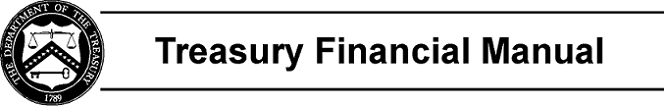 Part 2, Section II: Accounts and DefinitionsThe account descriptions provide basic information about each USSGL account, including:Account Title Account NumberNormal Balance of the Account (Debit or Credit) Account DefinitionPage 1 of 1Account Title:	Fund Balance With TreasuryAccount Number: 101000Normal Balance: DebitDefinition: The aggregate amount of funds on deposit with the U.S. Department of the Treasury, excluding seized cash deposited. Fund Balance With Treasury (FBWT) is increased by (1) receiving appropriations, reappropriations, continuing resolutions, appropriation restorations, and allocations; and (2) receiving transfers and reimbursements from other Federal agencies. It also is increased by amounts borrowed from the Bureau of the Fiscal Service, the Federal Financing Bank, or other Federal entities, and amounts collected and credited to appropriation or fund accounts. FBWT is reduced by (1) disbursements made to pay liabilities or to purchase assets, goods, and services; (2) investments in U.S. securities (securities issued by Fiscal Service or other Federal agencies); (3) cancellation of expired appropriations; (4) transfers and reimbursements to other Federal entities or non-Federal entities or to the General Fund of the U.S. Government; and (5) sequestration or rescission of appropriations. (See USSGL account 153200, "Seized Cash Deposited.") This account does not close at yearend.Account Title:	Fund Balance With Treasury While Awaiting a WarrantAccount Number: 109000Normal Balance: DebitDefinition: The amount equal to the funding provided under a continuing resolution and apportioned in accordance with Office of Management and Budget's automatic apportionment bulletin. Pursuant to a continuing resolution or enacted annual appropriation act, the account may be used while awaiting a warrant to be issued for an appropriation by the U.S. Department of the Treasury's Bureau of the Fiscal Service. The balance in this account will adjust to zero when the U.S. Department of the Treasury's Bureau of Fiscal Service issues a warrant and must adjust to zero by yearend. This account does not close at yearend.Account Title:	General Fund of the U.S. Government's Operating CashAccount Number: 110100Normal Balance: DebitDefinition: The amount of cash available for the U.S. Treasury to meet its daily operations. This account includes balances from tax collections, other revenue, Federal debt receipts, and other various receipts net of cash outflows for budget outlays and other payments. This account is for the General Fund of the U.S. Government use only. This account does not close at yearend.Account Title:	Restricted Operating CashAccount Number: 110300Normal Balance: DebitDefinition: The amount of cash that is restricted due to the imposition on cash deposits by law, regulation, or agreement. Restricted cash mainly consists of the Supplementary Financial Program cash account. This account is for the General Fund of the U.S. Government use only.Account Title:	Checks OutstandingAccount Number: 110900Normal Balance: CreditDefinition: The amount of checks issued by U.S. Disbursing Officers (for example includes Treasury Disbursing Officers and Non-Treasury Disbursing Officers) that have not been matched against a payment record in the Treasury Check Information System. This account is for the General Fund of the U.S. Government use only. This account does not close at yearend.Account Title:	Undeposited CollectionsAccount Number: 111000Normal Balance: DebitDefinition: The amount of collections on hand, not yet deposited within the same accounting period. This account does not close at yearend.Account Title:	Imprest Funds Account Number: 112000 Normal Balance: DebitDefinition: The amount of cash authorized to be held by agency cashiers at personal risk. This account does not close at yearend.Account Title:	U.S. Debit Card FundsAccount Number: 112500Normal Balance: DebitDefinition: The amount of cash authorized to be placed on U.S. Federal Government debit cards by Federal agencies and held at personal risk by a Federal agency representative. This account does not close at yearend.Account Title:	Funds Held Outside of Treasury - BudgetaryAccount Number: 113000Normal Balance: DebitDefinition: The amount of cash deposited in accounts outside of the U.S. Treasury, in non-Treasury General Accounts (non-TGAs) that the Office of Management and Budget has determined will be included in the Budget of the United States Government: Appendix. This account does not close at yearend.Account Title:	Funds Held Outside of Treasury - Non-BudgetaryAccount Number: 113500Normal Balance: DebitDefinition: The amount of cash deposited in accounts outside of the U.S. Treasury, in non-Treasury General Accounts (non-TGAs) that the Office of Management and Budget has determined will not be included in the Budget of the United States Government. This account does not close at year end.Account Title:	Cash Held by U.S. Disbursing Officers Outside the Treasury's General AccountAccount Number: 114500Normal Balance: DebitDefinition: The amount of U.S. dollars held by U.S. Disbursing Officers outside of the Treasury's General Account. This account is for the General Fund of theU.S. Government use only. This account does not close at yearend.Account Title:	Other Cash Account Number: 119000 Normal Balance: DebitDefinition: The amount of cash holdings not otherwise classified above. This account does not close at yearend.Account Title:	Other Cash - International Monetary FundAccount Number: 119090Normal Balance: DebitDefinition: The amount of cash holdings in FRBNY Number 1 and Number 2 accounts. This USSGL account can only be used by the Department of the Treasury. This account does not close at yearend.Account Title:	International Monetary Fund - Letter of CreditAccount Number: 119305Normal Balance: CreditDefinition: This account is used to record the Letter of Credit for the International Monetary Fund. This USSGL can only be used by the Department of the Treasury. This account does not close at yearend.Account Title:	International Monetary Fund - Receivable/Payable Currency Valuation AdjustmentAccount Number: 119306Normal Balance: DebitDefinition: This account is used to record the receivable and payable associated with currency valuation adjustments as the International Monetary Fund is in SDRs. Although the normal balance for this account is debit, it is acceptable for this account to have a credit balance. This USSGL can only be used by the Department of the Treasury. This account does not close at yearend.Account Title:	International Monetary Fund - Dollar Deposits With the IMFAccount Number: 119307Normal Balance: CreditDefinition: This account is used to record the dollar deposits with IMF. This USSGL can only be used by the Department of the Treasury. This account does not close at yearend.Account Title:	International Monetary Fund - Currency HoldingsAccount Number: 119309Normal Balance: DebitDefinition: This account is used to record currency holdings for the International Monetary Fund. This USSGL can only be used by the Department of the Treasury. This account does not close at yearend.Account Title:	International Monetary Fund - Reserve PositionAccount Number: 119333Normal Balance: DebitDefinition: This account is used to record the reserve position for the International Monetary Fund. This USSGL can only be used by the Department of the Treasury. This account does not close at yearend.Account Title:	Exchange Stabilization Fund (ESF) Assets - Holdings of Special Drawing Rights (SDR)Account Number: 119400Normal Balance: DebitDefinition: Special Drawing Rights held in the Exchange Stabilization Fund. This account does not close at yearend.Account Title:	Other Monetary AssetsAccount Number: 119500Normal Balance: DebitDefinition: The balance of monetary assets for which a specific USSGL account has not been established. This includes gold (valued at market). It excludes monetary assets seized, (see USSGL account 153100, "Seized Monetary Instruments"), special drawing rights, U.S. reserves in the International Monetary Fund, and all Exchange Stabilization Fund activity. This account does not close at yearend.Account Title:	Foreign CurrencyAccount Number: 120000Normal Balance: DebitDefinition: The amount of U.S. dollar equivalent of foreign government currency. This account does not close at yearend.Account Title:	Foreign Currency Denominated Equivalent AssetsAccount Number: 120500Normal Balance: DebitDefinition: The amount of the U.S. dollar equivalent of foreign currency denominated assets that are short-term, highly liquid investments and are: (1) readily convertible into known amounts of foreign currency, and (2) close to maturity (an investment purchased within 3 months of its maturity date) such that a change in interest rate presents an insignificant risk to the value of the investment. This account does not close at yearend. This USSGL account is to be used only by the Department of the Treasury.Account Title:	Uninvested Foreign CurrencyAccount Number: 120900Normal Balance: DebitDefinition: The amount of the U.S. dollar equivalent of the foreign currency portfolio not invested into a security. This account does not close at yearend. This USSGL account is to be used only by the Department of the Treasury.Account Title:	Central Accounting/Agency Reconciliation AccountAccount Number: 125000Normal Balance: DebitDefinition: The net amount of unreconciled deposit and disbursement differences. The Statement of Differences (reconciliations for deposits) compares monthly totals of agency deposits presented or mailed to the bank with total deposits submitted through the banking system via SF 215: Deposit Ticket/SF 5515: Debit Voucher (Collection Information Repository). The Statement of Differences (reconciliations for disbursements) compares monthly totals of Regional Finance Centers (RFCs) and/or transactions through Intra- governmental Payment and Collection (IPAC) with agency-reported payments and collections. This account is for the General Fund of the U.S. Government use only. This account does not close at yearend.Account Title:	Accounts ReceivableAccount Number: 131000Normal Balance: DebitDefinition: The amount due from others when the right to receive funds accrues. This may result from the performance of services, the delivery of goods, or court- ordered assessment. This account does not close at yearend.Account Title:	Allowance for Loss on Accounts ReceivableAccount Number: 131900Normal Balance: CreditDefinition: The estimated amount of uncollectible accounts receivable. Increase the account by the amount estimated to be uncollectible each accounting period. Decrease the account by the actual amount subsequently written off. The amount should consider outstanding advances. This account does not close at yearend.Account Title:	Funded Employment Benefit Contributions ReceivableAccount Number: 132000Normal Balance: DebitDefinition: The amount recorded by administering Federal agencies for funded contributions due from Federal employers and/or covered employees for employment related benefits such as retirement, health insurance, life insurance, Federal Employees' Compensation Act, and unemployment compensation. This amount excludes Social Security taxes. When the Federal paying agency records the actual budgetary obligation, the associated FECA liability and receivable are considered funded. This account does not close at yearend.Account Title:	Unfunded FECA Benefit Contributions ReceivableAccount Number: 132100Normal Balance: DebitDefinition: The amount recorded by the Department of Labor for unfunded FECA contributions due from employers. Until the paying agency records the actual budgetary obligation, the associated FECA liability and receivable are considered unfunded. This account does not close at yearend.Account Title:	Taxes ReceivableAccount Number: 132500Normal Balance: DebitDefinition: The amount of identifiable, measurable, and legally enforceable taxes due from Federal entities and non-Federal entities. This includes claims to cash or other assets through established assessment processes as defined by FASAB SFFAS No. 7, "Accounting for Revenue and Other Financing Sources." This account does not close at yearend.Account Title:	Allowance for Loss on Taxes ReceivableAccount Number: 132900Normal Balance: CreditDefinition: The estimated amount of uncollectible taxes receivable. This account does not close at yearend.Account Title:	Receivable for Transfers of Currently Invested BalancesAccount Number: 133000Normal Balance: DebitDefinition: The amount representing transfers receivable from balances that are currently invested. To accommodate cash management practices, funds will remain invested until needed for disbursement. At such time, the receiving Federal entity will request a transfer of funds. The investing Federal entity will disinvest and transfer necessary funds via an SF 1151: Nonexpenditure Transfer Authorization. The budget authority from the transfer is realized, and obligations may be incurred before the actual transfer of funds. This account does not close at yearend.Account Title:	Expenditure Transfers ReceivableAccount Number: 133500Normal Balance: DebitDefinition: The amount of financing sources receivable from a trust fund or a Federal fund (as defined by the Office of Management and Budget) resulting from a nonexchange transaction. This account does not close at yearend.Account Title:	Interest Receivable - Not Otherwise ClassifiedAccount Number: 134000Normal Balance: DebitDefinition: The amount of accrued interest receivable not otherwise identified. This account does not close at yearend.Account Title:	Interest Receivable - LoansAccount Number: 134100Normal Balance: DebitDefinition: The amount of accrued interest charges receivable on loans. This account does not close at yearend.Account Title:	Interest Receivable - InvestmentsAccount Number: 134200Normal Balance: DebitDefinition: The amount of accrued interest charges receivable on investment securities.This account does not close at yearend.Account Title:	Interest Receivable - TaxesAccount Number: 134300Normal Balance: DebitDefinition: The amount of accrued interest charges receivable on taxes. This account does not close at yearend.Account Title:	Interest Receivable on Special Drawing Rights (SDR)Account Number: 134400Normal Balance: DebitDefinition: The amount of accrued interest charges receivable on special drawing rights.This account does not close at yearend. This USSGL account is to be used only by the Department of the Treasury.Account Title:	Allowance for Loss on Interest Receivable - LoansAccount Number: 134500Normal Balance: CreditDefinition: The estimated amount of loss due to uncollectible interest receivable on loans. This account excludes the allowances on loans subject to credit reform, which are recorded in USSGL account 139900, "Allowance for Subsidy." This account does not close at yearend.Account Title:	Allowance for Loss on Interest Receivable - InvestmentsAccount Number: 134600Normal Balance: CreditDefinition: The estimated amount of loss due to uncollectible interest receivable on investment securities. This account does not close at yearend.Account Title:	Allowance for Loss on Interest Receivable - Not Otherwise ClassifiedAccount Number: 134700Normal Balance: CreditDefinition: The estimated amount of loss due to uncollectible interest receivable from credit programs before fiscal 1992 and other interest receivable for all years not otherwise identified. This account excludes the allowances for loans subject to credit reform, which are recorded in USSGL account 139900, "Allowance for Subsidy." This account does not close at yearend.Account Title:	Allowance for Loss on Interest Receivable - TaxesAccount Number: 134800Normal Balance: CreditDefinition: The estimated amount of loss due to uncollectible interest receivable on taxes. This account does not close at yearend.Account Title:	Loans ReceivableAccount Number: 135000Normal Balance: DebitDefinition: The amount loaned to another Federal account or fund, individuals, private sector organizations, State and local governments, or foreign governments. This account does not close at yearend.Account Title:	Loans Receivable - International Monetary FundAccount Number: 135090Normal Balance: DebitDefinition: The amount loaned to the International Monetary Fund under the New Arrangements to Borrow (NAB). This USSGL account can only be used by the Department of the Treasury. This account does not close at yearend.Account Title:	Capitalized Loan Interest Receivable - Non-Credit ReformAccount Number: 135100Normal Balance: DebitDefinition: The amount of accrued interest due on a non-credit reform loan that has been capitalized. Capitalized interest, like loan principal, is subject to interest charges until such time as the debt is paid or otherwise settled. Also used to record the related receivable resulting from the accretion of the original issue discount for Black Lung Disability Trust Fund Obligations. This account does not close at yearend.Account Title:	Allowance for Loss on Loans ReceivableAccount Number: 135900Normal Balance: CreditDefinition: The estimated amounts of uncollectible loans receivable. Increase the account by the amount estimated to be uncollectible each accounting period. Decrease the account by the actual amount subsequently written off. This account does not close at yearend.Account Title:	Allowance for Loss on Loans Receivable - International Monetary FundAccount Number: 135990Normal Balance: CreditDefinition: The estimated amounts of FX rate changes for loans to the International Monetary Fund under the New Arrangements to Borrow (NAB). Although the normal balance for this account is credit, it is acceptable for this account to have a debit balance. This USSGL account can only be used by the Department of the Treasury. This account does not close at yearend.Account Title:	Penalties and Fines Receivable - Not Otherwise ClassifiedAccount Number: 136000Normal Balance: DebitDefinition: The amount of penalties and fines on receivables that is not otherwise identified. This account does not close at yearend.Account Title:	Penalties and Fines Receivable - LoansAccount Number: 136100Normal Balance: DebitDefinition: The amount of penalties and fines on loans receivable. This account does not close at yearend.Account Title:	Penalties and Fines Receivable - TaxesAccount Number: 136300Normal Balance: DebitDefinition: The amount of penalties and fines on taxes receivable. This account does not close at yearend.Account Title:	Allowance for Loss on Penalties and Fines Receivable - LoansAccount Number: 136500Normal Balance: CreditDefinition: The estimated amount of loss due to uncollectible penalties and fines receivable on loans. This account excludes the allowances on loans subject to credit reform, which are recorded in USSGL account 139900, "Allowance for Subsidy." This account does not close at yearend.Account Title:	Allowance for Loss on Penalties and Fines Receivable - Not Otherwise ClassifiedAccount Number: 136700Normal Balance: CreditDefinition: The estimated amount of loss due to uncollectible penalties and fines receivable that are not otherwise identified. This account excludes allowances for loans subject to credit reform. This account does not close at yearend.Account Title:	Allowance for Loss on Penalties and Fines Receivable - TaxesAccount Number: 136800Normal Balance: CreditDefinition: The estimated amount of loss due to uncollectible penalties and fines receivable associated with taxes. This account does not close at yearend.Account Title:	Administrative Fees Receivable - Not Otherwise ClassifiedAccount Number: 137000Normal Balance: DebitDefinition: The amount of administrative fees receivable that is not otherwise identified.This account does not close at yearend.Account Title:	Administrative Fees Receivable - LoansAccount Number: 137100Normal Balance: DebitDefinition: The amount of administrative fees on loans receivable. This account does not close at yearend.Account Title:	Administrative Fees Receivable - TaxesAccount Number: 137300Normal Balance: DebitDefinition: The amount of administrative fees on taxes receivable. This account does not close at yearend.Account Title:	Allowance for Loss on Administrative Fees Receivable - LoansAccount Number: 137500Normal Balance: CreditDefinition: The estimated amount of loss due to uncollectible administrative fees receivable associated with loans. This account excludes the allowance for loans subject to credit reform, which is recorded in USSGL account 139900, "Allowance for Subsidy." This account does not close at yearend.Account Title:	Allowance for Loss on Administrative Fees Receivable - Not Otherwise ClassifiedAccount Number: 137700Normal Balance: CreditDefinition: The estimated amount of loss due to uncollectible administrative fees receivable that is not otherwise identified. This account does not close at yearend.Account Title:	Allowance for Loss on Administrative Fees Receivable - TaxesAccount Number: 137800Normal Balance: CreditDefinition: The estimated amount of loss due to uncollectible administrative fees receivable associated with taxes. This account does not close at yearend.Account Title:	Loans Receivable - Troubled Assets Relief ProgramAccount Number: 138000Normal Balance: DebitDefinition: The amount of loans issued by the Troubled Assets Relief Program accounted for under the provisions of the Federal Credit Reform Act of 1990. This account does not close at yearend.Account Title:	Interest Receivable - Loans - Troubled Assets Relief ProgramAccount Number: 138100Normal Balance: DebitDefinition: The amount of accrued interest charges receivable on loans issued by the Troubled Assets Relief Program accounted for under the provisions of the Federal Credit Reform Act of 1990. This account does not close at yearend.Account Title:	Interest Receivable - Foreign Currency Denominated AssetsAccount Number: 138400Normal Balance: DebitDefinition: The amount of the U.S. dollar equivalent of accrued interest charges receivable on foreign currency denominated assets. This account does not close at yearend. This USSGL account is to be used only by the Department of the Treasury.Account Title:	Allowance for Loss on Interest Receivable - Loans - Troubled Assets Relief ProgramAccount Number: 138500Normal Balance: CreditDefinition: The amount of loss estimated as a result of the uncollectible interest receivable on loans related to the Troubled Assets Relief Program (TARP) accounted for under the provisions of the Federal Credit Reform Act of 1990. This account excludes all other allowances on these TARP loans, which are recorded in USSGL account 138900, "Allowance for Subsidy - Loans - Troubled Assets Relief Program." This account does not close at yearend.Account Title:	Allowance for Subsidy - Loans - Troubled Assets Relief ProgramAccount Number: 138900Normal Balance: CreditDefinition: The amount of unamortized subsidy for loans related to the Troubled Assets Relief Program accounted for under the provisions of the Federal Credit Reform Act of 1990. Although the normal balance for this account is credit, it is acceptable in certain instances for this account to have a debit balance. This account does not close at yearend.Account Title:	Appropriated Dedicated Collections ReceivableAccount Number: 139000Normal Balance: DebitDefinition: The amount due from unavailable receipt account for funding provided under a continuing resolution and apportioned in accordance with Office of Management and Budget's automatic apportionment bulletin. Pursuant to a continuing resolution or enacted annual appropriation act, the account may be used while awaiting a warrant to be issued for an appropriation derived from an unavailable special or trust non-revolving receipt account by the U.S. Department of the Treasury's Bureau of the Fiscal Service. This account may also be used while waiting a warrant for reductions from the expenditure TAS to the unavailable receipt account. The balance in this account will adjust to zero when the U.S. Department of the Treasury's Bureau of Fiscal Service issues a warrant and must adjust to zero by yearend. This account does not close at yearend.Account Title:	Allowance for SubsidyAccount Number: 139900Normal Balance: CreditDefinition: The amount of unamortized credit reform subsidy for direct loans and for defaulted guaranteed loans assumed for collection by the U.S. Federal Government. It appears in the financing fund of the direct loan or loan guarantee program involved and is subtracted from loans receivable (USSGL account 135000, "Loans Receivable") on the statement of financial position. Record all transactions that affect the subsidy in this account. The first transaction normally would be the transfer of subsidy monies from the program fund to the financing fund. Additional transactions record upward and downward adjustments to the account. Although the normal balance for this account is credit, it is acceptable in certain instances for this account to have a debit balance. This account does not close at yearend.Account Title:	Advances and PrepaymentsAccount Number: 141000Normal Balance: DebitDefinition: The amount of payments made in contemplation of the future performance of services, receipt of goods, incurrence of expenditures, or receipt of other assets. Advances are expenditures that are often not recurrent in nature.Prepayments are expenditures that are generally recurrent in nature. Prepayments are made to cover certain periodic expenses before those expenses are incurred. Common examples of advances are travel advances and advances to contractors. Common examples of prepayments are amounts prepaid for rent and insurance. This account does not close at yearend.Account Title:	Operating Materials and Supplies Held for UseAccount Number: 151100Normal Balance: DebitDefinition: The cost or value of tangible personal property, such as operating materials and supplies, that will be consumed in normal operations. This account does not close at yearend.Account Title:	Operating Materials and Supplies Held in Reserve for Future UseAccount Number: 151200Normal Balance: DebitDefinition: The cost or value of tangible personal property, such as operating materials and supplies, held in reserve because it is not readily available or because it will be needed. This account does not close at yearend.Account Title:	Operating Materials and Supplies - Excess, Obsolete, and UnserviceableAccount Number: 151300Normal Balance: DebitDefinition: The value of tangible personal property, such as operating materials and supplies, that exceeds the amount expected to be used; is no longer needed because of changes in technology, laws, customs, or operations; or is damaged physically and cannot be consumed in operations. This account does not close at yearend.Account Title:	Operating Materials and Supplies Held for RepairAccount Number: 151400Normal Balance: DebitDefinition: The cost or value of damaged personal property held as operating materials and supplies that is more economical to repair than to dispose of. Federal agencies with immaterial amounts of operating materials and supplies held for repair may report these amounts in USSGL account 151100, "Operating Materials and Supplies Held for Use." This account does not close at yearend.Account Title:	Operating Materials and Supplies in DevelopmentAccount Number: 151600Normal Balance: DebitDefinition: The cost incurred or value of tangible personal property, such as operating materials and supplies in development that will be consumed in normal operations upon completion of development. Upon completion, these costs will be transferred to USSGL account 151100, "Operating Materials and Supplies Held for Use," or USSGL account 151200, "Operating Materials and Supplies Held in Reserve for Future Use." Only the Department of Defense may use this account. This account does not close at yearend.Account Title:	Operating Materials and Supplies - AllowanceAccount Number: 151900Normal Balance: CreditDefinition: The amount of estimated repairs needed for damaged operating materials and supplies and the estimated gain or loss on the value of inventory due to unrealized holding gains and losses. This account does not close at yearend.Account Title:	Inventory Purchased for ResaleAccount Number: 152100Normal Balance: DebitDefinition: The cost or value of tangible personal property purchased by a Federal agency for resale. This account does not close at yearend.Account Title:	Inventory Held in Reserve for Future SaleAccount Number: 152200Normal Balance: DebitDefinition: The cost or value of tangible personal property held in reserve as inventory for future sale because it is not readily available or because it will be needed. This account does not close at yearend.Account Title:	Inventory Held for RepairAccount Number: 152300Normal Balance: DebitDefinition: The cost or value of damaged tangible personal property held as inventory that is more economical to repair than to dispose of. This account does not close at yearend.Account Title:	Inventory - Excess, Obsolete, and UnserviceableAccount Number: 152400Normal Balance: DebitDefinition: The cost or value of tangible personal property held as inventory that exceeds the demand for sale, is no longer useful because of obsolescence, or is damaged beyond economical repair. This account does not close at yearend.Account Title:	Inventory - Raw MaterialsAccount Number: 152500Normal Balance: DebitDefinition: The cost or value of raw materials purchased or donated for use as a component part of inventory. This account does not close at yearend.Account Title:	Inventory - Work-in-ProcessAccount Number: 152600Normal Balance: DebitDefinition: The accumulated cost or value of inventory used in the production process. Work-in-process inventory includes the cost of raw materials, direct labor, and overhead. This account does not close at yearend.Account Title:	Inventory - Finished GoodsAccount Number: 152700Normal Balance: DebitDefinition: The accumulated cost or value of completed products. This account does not close at yearend.Account Title:	Inventory - AllowanceAccount Number: 152900Normal Balance: CreditDefinition: The amount of estimated cost to repair damaged inventory and the estimated gain or loss on the value of inventory because of unrealized holding gains or losses. This account does not close at yearend.Account Title:	Seized Monetary InstrumentsAccount Number: 153100Normal Balance: DebitDefinition: The value of all seized monetary instruments, including undeposited cash, that are in the process of forfeiture proceedings or held as evidence. Upon obtaining judgment, reclassify the amount held in this account to the appropriate forfeited property accounts or to the fund balance with Treasury account. (See USSGL accounts 154100, "Forfeited Property Held for Sale," and 154200, "Forfeited Property Held for Donation or Use.") This account does not close at yearend.Account Title:	Seized Cash DepositedAccount Number: 153200Normal Balance: DebitDefinition: The amount of cash seized by law enforcement activity and deposited to theU.S. Department of the Treasury in banks or other financial institutions pending forfeiture judgment. This account does not close at yearend.Account Title:	Forfeited Property Held for SaleAccount Number: 154100Normal Balance: DebitDefinition: The value of monetary instruments and property intended to be sold that were acquired as a result of forfeiture proceedings, to satisfy a tax liability, or as unclaimed or abandoned merchandise. This account does not close at yearend.Account Title:	Forfeited Property Held for Donation or UseAccount Number: 154200Normal Balance: DebitDefinition: The value of monetary instruments and property intended to be donated or used by the Federal agency that were acquired as a result of forfeiture proceedings, to satisfy a tax liability, or as unclaimed or abandoned merchandise. This account does not close at yearend.Account Title:	Forfeited Property - AllowanceAccount Number: 154900Normal Balance: CreditDefinition: The estimated amount of third-party liens and claims against forfeited property. This account does not close at yearend.Account Title:	Foreclosed PropertyAccount Number: 155100Normal Balance: DebitDefinition: The value of assets received in satisfaction of a direct loan receivable or as a result of a claim under a defaulted guaranteed loan. This account does not close at yearend.Account Title:	Foreclosed Property - AllowanceAccount Number: 155900Normal Balance: CreditDefinition: The estimated amount of third-party liens and claims against foreclosed property and pre-credit reform property. The additional amount necessary to reduce the value of the property to net realized value. This account does not close at yearend.Account Title:	Commodities Held Under Price Support and Stabilization Support ProgramsAccount Number: 156100Normal Balance: DebitDefinition: The cost or value of commercial items held to stabilize or support market prices. This account does not close at yearend.Account Title:	Commodities - AllowanceAccount Number: 156900Normal Balance: CreditDefinition: The amount needed to reduce the gross value of commodities to their expected net realizable value. This account does not close at yearend.Account Title:	Stockpile Materials Held in ReserveAccount Number: 157100Normal Balance: DebitDefinition: The value of strategic and critical materials held because of statutory requirements or for use in national defense, conservation, or national emergencies. This account does not close at yearend.Account Title:	Stockpile Materials Held for SaleAccount Number: 157200Normal Balance: DebitDefinition: The value of strategic and critical materials held because of statutory requirements or for use in national defense, conservation, or national emergencies that are authorized to be sold. This account does not close at yearend.Account Title:	Other Related PropertyAccount Number: 159100Normal Balance: DebitDefinition: The value of other related property not otherwise classified above, including real property acquired through military base closings. This account does not close at yearend.Account Title:	Other Related Property - AllowanceAccount Number: 159900Normal Balance: CreditDefinition: The estimated amount of loss for third-party liens and claims or for other changes in the value of other related property. This account does not close at yearend.Account Title:	Investments in U.S. Treasury Securities Issued by the Bureau of the Fiscal ServiceAccount Number: 161000Normal Balance: DebitDefinition: The par value of U.S. Treasury securities issued by the Bureau of the Fiscal Service. This includes marketable U.S. Treasury securities, nonmarketableU.S. Treasury securities, and market-based U.S. Treasury securities. This account does not close at yearend.Account Title:	Discount on U.S. Treasury Securities Issued by the Bureau of the Fiscal ServiceAccount Number: 161100Normal Balance: CreditDefinition: The full discount amount on U.S. Treasury securities issued by the Bureau of the Fiscal Service and held by a Federal agency. This account does not close at yearend.Account Title:	Premium on U.S. Treasury Securities Issued by the Bureau of the Fiscal ServiceAccount Number: 161200Normal Balance: DebitDefinition: The full premium amount on U.S. Treasury securities issued by the Bureau of the Fiscal Service and held by a Federal agency. This account does not close at yearend.Account Title:	Amortization of Discount and Premium on U.S. Treasury Securities Issued by the Bureau of the Fiscal ServiceAccount Number: 161300Normal Balance: DebitDefinition: The amortization amount of discounts and premiums on U.S. Treasury securities issued by the Bureau of the Fiscal Service and held by a Federal agency. Although the normal balance for this account is debit, it is acceptable in certain instances for this account to have a credit balance. This account does not close at yearend.Account Title:	Market Adjustment - InvestmentsAccount Number: 161800Normal Balance: DebitDefinition: The accumulated unrealized gain or loss on investments due to adjustments for market value. Do not include market adjustments on investments in fixed value securities. In accordance with Federal Accounting Standards Advisory Board (FASAB) SFFAS No, 5, "Accounting for Liabilities of the Federal Government," paragraph 50, entities not reporting under FASAB generally accepted accounting principles could also use this account to record certain investments at market value. Although the normal balance for this account is debit, it is acceptable in certain instances for this account to have a credit balance. This account does not close at yearend.Account Title:	Investments in Securities Other Than the Bureau of the Fiscal Service SecuritiesAccount Number: 162000Normal Balance: DebitDefinition: The par value of U.S. securities issued by Federal agencies and the par value of securities issued by non-Federal entities. This account does not close at yearend.Account Title:	Discount on Securities Other Than the Bureau of the Fiscal Service SecuritiesAccount Number: 162100Normal Balance: CreditDefinition: The full discount on securities other than the Bureau of the Fiscal Service securities held by an agency and does not include Troubled Assets Relief Program related securities. This account does not close at yearend.Account Title:	Premium on Securities Other Than the Bureau of the Fiscal Service SecuritiesAccount Number: 162200Normal Balance: DebitDefinition: The full premium amount on securities other than the Bureau of the Fiscal Service securities held by a Federal agency and does not include Troubled Assets Relief Program related securities. This account does not close at yearend.Account Title:	Amortization of Discount and Premium on Securities Other Than the Bureau of the Fiscal Service SecuritiesAccount Number: 162300Normal Balance: DebitDefinition: The amortization amount of discount and premium on securities other than the Bureau of the Fiscal Service securities held by a Federal agency.Although the normal balance for this account is debit, it is acceptable in certain instances for this account to have a credit balance. This account does not close at yearend.Account Title:	Investments in U.S. Treasury Zero Coupon Bonds Issued by the Bureau of the Fiscal ServiceAccount Number: 163000Normal Balance: DebitDefinition: The par value of U.S. Treasury Zero Coupon Bonds issued by the Bureau of the Fiscal Service. This account does not close at yearend.Account Title:	Discount on U.S. Treasury Zero Coupon Bonds Issued by the Bureau of the Fiscal ServiceAccount Number: 163100Normal Balance: CreditDefinition: The full discount amount of U.S. Treasury Zero Coupon Bonds issued by the Bureau of the Fiscal Service and held by a Federal agency. This account does not close at yearend.Account Title:	Amortization of Discount on U.S. Treasury Zero Coupon Bonds Issued by the Bureau of the Fiscal ServiceAccount Number: 163300Normal Balance: DebitDefinition: The amortization amount of discount on U.S. Treasury Zero Coupon Bonds issued by the Bureau of the Fiscal Service and held by a Federal agency.This account does not close at yearend.Account Title:	Preferred Stock Accounted for Under the Provisions of the Federal Credit Reform ActAccount Number: 164200Normal Balance: DebitDefinition: The amount disbursed for securities accounted for under the provisions of the Federal Credit Reform Act of 1990 that have preference over common stock in the payment of dividends and liquidation of assets. The Department of the Treasury records the initial amount when it purchases the equity. This account does not close at yearend.Account Title:	Allowance for Subsidy - Preferred Stock Accounted for Under the Provisions of the Federal Credit Reform ActAccount Number: 164300Normal Balance: CreditDefinition: The estimated amount of unamortized credit reform subsidy for preferred stock accounted for under the provisions of the Federal Credit Reform Act of 1990. The Department of the Treasury records the initial amount when it purchases the equity. Although the normal balance in this account is a credit, it is acceptable in certain instances for this account to have a debit balance.This account does not close yearend.Account Title:	Common Stock Accounted for Under the Provisions of the Federal Credit Reform ActAccount Number: 164400Normal Balance: DebitDefinition: The amount disbursed for common stock that represents equity ownership in a corporation and is accounted for under the provisions of the Federal Credit Reform Act of 1990. The Department of the Treasury records the initial amount when it purchases the equity. If common stock is received as the result of the conversion of another financial instrument, for example stock warrant, the amount of the initial disbursement less any repayments of the converted instrument should be transferred to this account. This account does not close at yearend.Account Title:	Allowance for Subsidy - Common Stock Accounted for Under the Provisions of the Federal Credit Reform ActAccount Number: 164500Normal Balance: CreditDefinition: The estimated amount of unamortized credit reform subsidy for common stocks accounted for under the provisions of the Federal Credit Reform Act of 1990. The Department of the Treasury records the initial amount when it purchases the equity. Although the normal balance in this account is a credit, it is acceptable in certain instances for this account to have a debit balance. This account does not close at yearend.Account Title:	Discount on Securities Account for Under the Provisions of the Federal Credit Reform ActAccount Number: 164600Normal Balance: CreditDefinition: The full discount amount on Troubled Assets Relief Program securities accounted for under the provisions of the Federal Credit Reform Act of 1990. This account does not close at yearend.Account Title:	Premium on Securities Accounted for Under the Provisions of the Federal Credit Reform ActAccount Number: 164700Normal Balance: DebitDefinition: The full premium amount on Troubled Assets Relief Program securities accounted for under the provisions of the Federal Credit Reform Act of 1990. This account does not close at yearend.Account Title:	Preferred Stock in Federal Government Sponsored EnterpriseAccount Number: 165000Normal Balance: DebitDefinition: The value of shares of Government Sponsored Enterprise (GSE) non-voting variable liquidation senior preferred stock. The initial amount is recorded when the Department of the Treasury makes a liquidity payment to a GSE. This account does not close at yearend.Account Title:	Market Adjustment - Senior Preferred Stock in Federal Government Sponsored EnterpriseAccount Number: 165100Normal Balance: DebitDefinition: The accumulated unrealized gain or loss on the value of Government Sponsored Enterprise non-voting variable liquidation senior preferred stock due to adjustments for market value. Although the normal balance for this account is debit, it is acceptable in certain instances for this account to have a credit balance. This account does not close at yearend.Account Title:	Common Stock Warrants in Federal Government Sponsored EnterpriseAccount Number: 165200Normal Balance: DebitDefinition: The value of shares of Government Sponsored Enterprise (GSE) common stock warrants. The initial amount is recorded when the Department of the Treasury makes a liquidity payment to a GSE. This account does not close at yearend.Account Title:	Market Adjustment - Common Stock Warrants in Federal Government Sponsored EnterpriseAccount Number: 165300Normal Balance: DebitDefinition: The accumulated unrealized gain or loss on Government Sponsored Enterprise common stock warrants due to adjustments for market value. Although the normal balance for this account is debit, it is acceptable in certain instances for this account to have a credit balance. This account does not close at yearend.Account Title:	Foreign InvestmentsAccount Number: 167000Normal Balance: DebitDefinition: The par value of securities issued by foreign entities. This account does not close at yearend. This USSGL account is to be used only by the Department of the Treasury.Account Title:	Discount on Foreign InvestmentsAccount Number: 167100Normal Balance: CreditDefinition: The full discount on securities issued by foreign entities. This account does not close at yearend. This USSGL account is to be used only by the Department of the Treasury.Account Title:	Premium on Foreign InvestmentsAccount Number: 167200Normal Balance: DebitDefinition: The full premium on securities issued by foreign entities held. This account does not close at yearend. This USSGL account is to be used only by the Department of the Treasury.Account Title:	Foreign Exchange Rate Revalue Adjustments - InvestmentsAccount Number: 167900Normal Balance: DebitDefinition: The adjustment for long-term bonds and other foreign currency denominated assets using a foreign exchange rate to revalue the securities at a given date. Although the normal balance for this account is debit, it is acceptable in certain instances for this account to have a credit balance. This account does not close at yearend. This USSGL account is to be used only by the Department of the Treasury.Account Title:	Other InvestmentsAccount Number: 169000Normal Balance: DebitDefinition: The value of other investments owned by a Federal agency. This account does not close at yearend.Account Title:	Land and Land RightsAccount Number: 171100Normal Balance: DebitDefinition: The amount of identifiable cost of land and land rights of unlimited duration acquired for or in connection with general property, plant, and equipment used in general operations and permanent improvements. Stewardship land (national park or forest and land in public domain), materials beneath or above the surface, and Outer Continental Shelf resources are excluded. This account does not close at yearend.Account Title:	Improvements to LandAccount Number: 171200Normal Balance: DebitDefinition: The cost of nonpermanent, depreciable improvements to land used in general operations. Also includes similar costs to land subject to stewardship reporting, as well as land rights of limited duration that are associated with general operations. This account does not close at yearend.Account Title:	Accumulated Depreciation on Improvements to LandAccount Number: 171900Normal Balance: CreditDefinition: The amount of accumulated depreciation charged to expense for improvements to land. This account does not close at yearend.Account Title:	Construction-in-ProgressAccount Number: 172000Normal Balance: DebitDefinition: The amount of direct labor, direct material, and overhead incurred in the construction of general property, plant, and equipment (except information technology software) for which the Federal agency will be accountable.Upon completion, these costs will be transferred to the proper capital asset account as the acquisition cost of the item. This account does not close at yearend.Account Title:	Buildings, Improvements, and RenovationsAccount Number: 173000Normal Balance: DebitDefinition: The cost of U.S. Federal Government-owned buildings acquired for and used in providing general U.S. Federal Government services or goods. Includes the cost of renovation, improvement, restoration, or reconstruction of multiuse heritage assets when those costs are directly tied to the conduct ofU.S. Federal Government operations. This account does not close at yearend.Account Title:	Accumulated Depreciation on Buildings, Improvements, and RenovationsAccount Number: 173900Normal Balance: CreditDefinition: The amount of accumulated depreciation charged to expense for buildings, improvements, and renovations. This account does not close at yearend.Account Title:	Other Structures and FacilitiesAccount Number: 174000Normal Balance: DebitDefinition: The cost or appraised value of U.S. Federal Government-owned structures and facilities other than buildings purchased by general and trust fund appropriations and under Federal agency control. This account does not close at yearend.Account Title:	Accumulated Depreciation on Other Structures and FacilitiesAccount Number: 174900Normal Balance: CreditDefinition: The amount of accumulated depreciation charged to expense for structures and facilities. This account does not close at yearend.Account Title:	Equipment Account Number: 175000 Normal Balance: DebitDefinition: The amount of capitalized cost of tangible equipment items of a durable nature used by the Federal agency in providing goods and services. This excludes computer software. This account does not close at yearend.Account Title:	Accumulated Depreciation on EquipmentAccount Number: 175900Normal Balance: CreditDefinition: The amount of accumulated depreciation charged to expense for equipment.This account does not close at yearend.Account Title:	Assets Under Capital LeaseAccount Number: 181000Normal Balance: DebitDefinition: The amount of assets being leased under terms equivalent to an installment purchase. This account does not close at yearend.Account Title:	Accumulated Depreciation on Assets Under Capital LeaseAccount Number: 181900Normal Balance: CreditDefinition: The amount of accumulated depreciation charged to expense for assets under capital lease. This account does not close at yearend.Account Title:	Leasehold ImprovementsAccount Number: 182000Normal Balance: DebitDefinition: The cost of improvements to leased land, buildings, structures, and facilities occupied by the U.S. Federal Government as a lessee, as well as easements and right-of-way. This account does not close at yearend.Account Title:	Accumulated Amortization on Leasehold ImprovementsAccount Number: 182900Normal Balance: CreditDefinition: The amount of accumulated amortization charged to expense for leasehold improvements. This account does not close at yearend.Account Title:	Internal-Use SoftwareAccount Number: 183000Normal Balance: DebitDefinition: The amount of capitalized cost of internal-use software including (1) purchased off-the-shelf software, (2) contractor-developed software subject to amortization, and (3) internally developed software subject to amortization. This account does not close at yearend.Account Title:	Internal-Use Software in DevelopmentAccount Number: 183200Normal Balance: DebitDefinition: The full cost amount incurred during the software development stage of (1) contractor-developed software, and (2) internally developed software, (as defined in FASAB SFFAS No. 10, "Accounting for Internal Use Software"). Upon completion, these costs will be transferred to USSGL account 183000, "Internal-Use Software." This account does not close at yearend.Account Title:	Accumulated Amortization on Internal-Use SoftwareAccount Number: 183900Normal Balance: CreditDefinition: The accumulated amount of amortization charges to expense for internal-use software. Internal-use software will be amortized in a systematic and rational manner over the estimated useful life of the software. Software acquired for research and development with no alternative future use will be amortized over the period of the project as opposed to the normal life-cycle amortization. This account does not close at yearend.Account Title:	Other Natural ResourcesAccount Number: 184000Normal Balance: DebitDefinition: The cost or appraised value of natural resources other than land. This account does not close at yearend.Account Title:	Allowance for DepletionAccount Number: 184900Normal Balance: CreditDefinition: The reduction of an estimated available quantity of other natural resources.This account does not close at yearend.Account Title:	Other General Property, Plant, and EquipmentAccount Number: 189000Normal Balance: DebitDefinition: The value of general property, plant, and equipment not otherwise classified above. This account does not close at yearend.Account Title:	Accumulated Depreciation on Other General Property, Plant, and EquipmentAccount Number: 189900Normal Balance: CreditDefinition: The amount of accumulated depreciation charged to expense for other general property, plant, and equipment. This account does not close at yearend.Account Title:	Receivable From AppropriationsAccount Number: 192100Normal Balance: DebitDefinition: The amount to be received from an appropriation to fund current or future expenses for which the appropriation has already been authorized by law. Note: The U.S. Department of the Treasury and the Office of Management and Budget must approve use of this account. This account does not close at yearend.Account Title:	Contingent Receivable for Capital TransfersAccount Number: 192300Normal Balance: DebitDefinition: The amount of contingent capital transfer due from Federal entities to a General Fund Receipt Account. This account offsets USSGL account 292300, "Contingent Liability for Capital Transfers." This account does not close at yearend.Account Title:	Capital Transfers ReceivableAccount Number: 192500Normal Balance: DebitDefinition: The amount of capital transfers due to a General Fund Receipt Account from Federal entities. This account does not close at yearend.Account Title:	Asset for Agency's Custodial and Non-Entity Liabilities - General Fund of the U.S. GovernmentAccount Number: 198000Normal Balance: DebitDefinition: The total amount of non-entity custodial assets for collections, or amounts to be collected, by Federal agencies on behalf of the General Fund of the U.S. Government. This amount will be reduced, at yearend, by the amount of associated Fund Balance With Treasury that is transferred. These assets are a direct offset to the collecting entity's Custodial Liability (USSGL account 298000) and Liability for Non-Entity Assets Not Reported on the Statement of Custodial Liability (USSGL account 298500). This account is for the General Fund of the U.S. Government use only. This account does not close at yearend.Account Title:	Receivable from Custodian or Non-Entity Assets Receivable From a Federal Agency - Other Than the General Fund of the U.S. GovernmentAccount Number: 198100Normal Balance: DebitDefinition: In a custodial or non-entity transaction between two federal entities, there is an entity who collects on behalf of another entity, but is not entitled to retain the collections (collecting entity or custodian) and an agency on whose behalf the collecting entity is collecting (receiving entity). This account should be use by the receiving entity to record the amount that will be transferred to them by the collecting entity. These assets are a direct offset to the collecting entity's Custodial Liability (USSGL account 298000) and Liability for Non-Entity Assets Not Reported on the Statement of Custodial Liability (USSGL account 298500). This account does not close at yearend.Account Title:	Other Assets Account Number: 199000 Normal Balance: DebitDefinition: Other assets not otherwise classified above. This account does not close at yearend.Account Title:	General Property, Plant, and Equipment Permanently Removed but Not Yet DisposedAccount Number: 199500Normal Balance: DebitDefinition: The net realizable value of general property, plant, and equipment that is permanently removed from service but not yet disposed and is reclassified in accordance with Federal Accounting Standards Advisory Board (FASAB), Federal Financial Accounting Technical Release No. 14, paragraphs 10 and 12.Account Title:	Central Accounting Control AccountAccount Number: 199900Normal Balance: DebitDefinition: This is a control account to reconcile activity related to the Statement of Transactions and Accountability, Authority Transaction Module, and daily transcript reporting. This account is for the General Fund of the U.S. Government use only. This account does not close at yearend.Account Title:	Liability for Fund Balance With TreasuryAccount Number: 201000Normal Balance: CreditDefinition: The General Fund of the Treasury's liability for Fund Balance with U.S. Government. This account corresponds to the Federal reporting entity's Fund Balance With Treasury (USSGL account 101000). This account is for the General Fund of the U.S. Government use only. This account does not close at yearend.Account Title:	Liability for Fund Balance While Awaiting a WarrantAccount Number: 209010Normal Balance: CreditDefinition: The General Fund of the U.S. Government's Liability for Fund Balance with Treasury while awaiting a warrant. This account corresponds to the Federal Reporting entity's Fund Balance With Treasury While Awaiting a Warrant (USSGL account 109000). The balance in this account will adjust to zero when the U.S. Department of the Treasury's Bureau of Fiscal Service issues a warrant and must adjust to zero by yearend. This account is for the General Fund of the U.S. Government use only. This account does not close at yearend.Account Title:	Accounts PayableAccount Number: 211000Normal Balance: CreditDefinition: The amount owed to another Federal agency, Federal entity, or non-Federal entity for goods and other property ordered and received, and for services rendered by other than employees. This account does not close at yearend.Account Title:	Accounts Payable for Federal Government Sponsored EnterpriseAccount Number: 211200Normal Balance: CreditDefinition: The amount owed to a Government Sponsored Enterprise (GSE) for excess of the GSE's liabilities over its assets. This account does not close at yearend.Account Title:	Disbursements in TransitAccount Number: 212000Normal Balance: CreditDefinition: The amount of a voucher schedule payments transmitted to the regional disbursing office for payment but not processed by the regional disbursing office. This account does not close at yearend.Account Title:	Contract HoldbacksAccount Number: 213000Normal Balance: CreditDefinition: The amount withheld from grantees or contractors pending completion of related contracts. This account does not close at yearend.Account Title:	Accrued Interest Payable - Not Otherwise ClassifiedAccount Number: 214000Normal Balance: CreditDefinition: The amount of interest accrued and owed to others that is not otherwise identified. This account does not close at yearend.Account Title:	Accrued Interest Payable - LoansAccount Number: 214100Normal Balance: CreditDefinition: The amount of interest accrued and owed to others that is the result of loans issued under general and special financing authority. This does not include accrued interest payable on securities issued by the Bureau of the Fiscal Service, Federal Financing Bank and agencies with authority to issue securities, which should be reported in USSGL account 214200. This account does not close at yearend.Account Title:	Accrued Interest Payable - DebtAccount Number: 214200Normal Balance: CreditDefinition: The amount of interest accrued and owed to agencies that is the result of securities issued by the Bureau of the Fiscal Service, Federal Financing Bank and agencies with authority to issue securities. This account does not close at yearend.Account Title:	Payable for Transfers of Currently Invested BalancesAccount Number: 215000Normal Balance: CreditDefinition: The amount representing transfers payable from balances that are currently invested. To accommodate cash management practices, funds will remain invested until needed for disbursement. At such time, the receiving Federal entity will request a transfer of funds. The investing Federal entity will disinvest and transfer necessary funds via an SF 1151: Nonexpenditure Transfer Authorization. The budget authority from the transfer is realized, and obligations may be incurred before the actual transfer of funds. This account does not close at yearend.Account Title:	Expenditure Transfers PayableAccount Number: 215500Normal Balance: CreditDefinition: The amount of financing sources payable to a trust fund or a Federal fund (as defined by the Office of Management and Budget) that occurs as a result of a nonexchange transaction. This account does not close at yearend.Account Title:	Entitlement Benefits Due and PayableAccount Number: 216000Normal Balance: CreditDefinition: The amount of any unpaid entitlement benefits due to any qualifying entity, State, local, or tribal government as authorized by law as of the reporting date. This excludes loans, grants, or employee benefits. Entitlement benefits include but are not limited to: Federal Old-Age and Survivor's Insurance, Supplemental Security Income, Federal Disability Insurance, Federal Hospital Insurance (HI-Medicare, Part A), Federal Supplemental Medical Insurance (SMI-Medicare, Part B), Medicaid, Temporary Assistance to Needy Families, U.S. Department of Agriculture Nutrition Assistance Programs, unemployment to non-Federal employees, Black Lung Benefits,U.S. Department of Veterans Affairs Pension, and Railroad Retirement Pension Benefits, etc. This account does not close at yearend.Account Title:	Subsidy Payable to the Financing AccountAccount Number: 217000Normal Balance: CreditDefinition: The amount of subsidy payable from a program account to a financing account for both undisbursed direct loans and undisbursed guaranteed loans. This account does not close at yearend.Account Title:	Loan Guarantee LiabilityAccount Number: 218000Normal Balance: CreditDefinition: The expected present value amount of cash flows to and from the U.S. Federal Government from loan guarantees. This account is the financing fund for loan guarantee programs. Record all transactions that affect the subsidy for loan guarantees in this account. The initial transaction transfers the subsidy monies from the program fund to the financing fund. Although the normal balance for this account is credit, it is acceptable in certain instances for this account to have a debit balance. This account does not close at yearend.Account Title:	Other Liabilities With Related Budgetary ObligationsAccount Number: 219000Normal Balance: CreditDefinition: The amount of liabilities, not otherwise classified above, for which there is a related budgetary obligation (USSGL account 49X1). This account does not close at yearend.Account Title:	Employee Health Care Liability Incurred but Not ReportedAccount Number: 219100Normal Balance: CreditDefinition: The amount of claims or benefits that occurred during a particular time period but that have not yet been reported or submitted to an insurer. This account does not close at yearend.Account Title:	Special Drawing Right (SDR) Certificates Issued to Federal Reserve BanksAccount Number: 219200Normal Balance: CreditDefinition: The amount recorded for monetization/demonetization of SDRs to the Federal Reserve Bank in exchange for dollars. This account does not close at yearend. This USSGL account is to be used only by the Department of the Treasury.Account Title:	Allocation of Special Drawing Rights (SDRs)Account Number: 219300Normal Balance: CreditDefinition: The amount of corresponding liability representing the value of the reserve assets (that is, SDRs) allocated by the International Monetary Fund to meet global needs to supplement existing reserve assets. SDRs derive their quality as reserve assets from the undertakings of the members to accept them in exchange for "freely useable" currencies (the U.S. dollar, European euro, Japanese yen, and British pound sterling). This account does not close at yearend. This USSGL account is to be used only by the Department of the Treasury.Account Title:	Liability for Unpaid Insurance ClaimsAccount Number: 220000Normal Balance: CreditDefinition: The amount of unpaid insurance claims recorded by administering Federal agencies for adverse events occurring before the end of the accounting period. Include in this account the claims that have been reported but not paid, and claims incurred but not reported from Exchange Transaction Insurance Programs Other than Life Insurance and Non-Exchange Transaction Insurance. This account excludes the unpaid claims for Life Insurance Programs, which are recorded in USSGL account 221800, "Life Insurance Benefits Due and Payable to Beneficiaries", social insurance, and loan guarantee program claims. This is not an actuarial liability account for estimated losses; Adverse events part of a larger series of events not yet completed by the end of the reporting period should be considered in estimating a liability for losses on remaining coverage within USSGL 266000, "Actuarial Liabilities for Federal Insurance and Guarantee Programs." This account does not close at yearend.Account Title:	Liability for Unearned Insurance PremiumsAccount Number: 220500Normal Balance: CreditDefinition: The amount of insurance premiums from Exchange Transaction Insurance Programs Other Than Life Insurance received and/or due but not yet earned. This account excludes premiums collected from Life Insurance Programs, social insurance, and loan guarantee programs. This account does not close at yearend.Account Title:	Accrued Funded Payroll and LeaveAccount Number: 221000Normal Balance: CreditDefinition: The estimated amount of liability for salaries, wages, and funded annual leave and sick leave that have been earned but are unpaid. (Refer to FASAB SFFAS No. 1, "Accounting for Selected Assets and Liabilities," paragraph 84.) This account does not close at yearend.Account Title:	Withholdings PayableAccount Number: 221100Normal Balance: CreditDefinition: The amount withheld from employees' salaries for taxes, employee benefit contributions, wage garnishments, and other withholdings. This account does not close at yearend.Account Title:	Employer Contributions and Payroll Taxes PayableAccount Number: 221300Normal Balance: CreditDefinition: The amount of the employer portion of payroll taxes and benefit contributions, such as retirement, including the Federal agency's contribution to the Thrift Savings Plan (Federal/Non-Federal Code attribute domain value "N"), and health and life insurance for covered employees. This account does not close at yearend.Account Title:	Other Post Employment Benefits Due and PayableAccount Number: 221500Normal Balance: CreditDefinition: The amount due to former or inactive employees (not retired) and/or beneficiaries. Other post employment benefits can include salary continuation, severance benefits, counseling, training, funded unemployment liability for Federal employees, funded Federal Employees' Compensation Act liability, and the current portion of veterans' disability compensation benefits. This is not an actuarial liability. This account does not close at yearend.Account Title:	Pension Benefits Due and Payable to BeneficiariesAccount Number: 221600Normal Balance: CreditDefinition: The amount of pension benefits, excluding Railroad Retirement Benefits andU.S. Department of Veterans Affairs Pension, due from the administering Federal agencies to eligible Federal civilian employees, military employees, or their beneficiaries. This is not an actuarial liability. (Refer to FASAB SFFAS No. 1, "Accounting for Selected Assets and Liabilities," paragraph 84.) This account does not close at yearend.Account Title:	Benefit Premiums Payable to CarriersAccount Number: 221700Normal Balance: CreditDefinition: The amount due from the administering Federal agencies to the benefit carriers for providing health insurance employment benefits. (Refer to FASAB SFFAS No. 1 "Accounting for Selected Assets and Liabilities," paragraph 84.) This account does not close at yearend.Account Title:	Life Insurance Benefits Due and Payable to BeneficiariesAccount Number: 221800Normal Balance: CreditDefinition: The amount of life insurance benefits due from the administering plans to eligible beneficiaries. This is not an actuarial liability. (Refer to FASAB SFFAS No. 51, "Insurance Programs," paragraphs 53-64.) This account does not close at yearend.Account Title:	Unfunded LeaveAccount Number: 222000Normal Balance: CreditDefinition: The amount recorded by an employer Federal agency for unpaid leave earned that an employee is entitled to upon separation and that will be funded by future years' budgetary resources. This account does not close at yearend.Account Title:	Unfunded FECA LiabilityAccount Number: 222500Normal Balance: CreditDefinition: The amount of Federal Employees' Compensation Act (FECA) liability billed to Federal agencies by the Department of Labor for FECA payments made on the Federal agencies' behalves. This liability will be funded by future years' budgetary resources. This is not an actuarial liability. This account does not close at yearend.Account Title:	Other Unfunded Employment Related LiabilityAccount Number: 229000Normal Balance: CreditDefinition: The amount of unfunded employment related liabilities not otherwise classified above that will be funded by future years' budgetary resources. Include the unfunded liability for unemployment for Federal employees in this account. This account does not close at yearend.Account Title:	Liability for Advances and PrepaymentsAccount Number: 231000Normal Balance: CreditDefinition: The amount of payments received in advance of performance of activities for which revenue has not been earned. This account does not close at yearend.Account Title:	Other Deferred RevenueAccount Number: 232000Normal Balance: CreditDefinition: The amount of revenue or income received but not yet earned not otherwise classified as advances or prepayments. An example is deferred revenue related to the pending sale of a forfeited asset. This account does not close at yearend.Account Title:	Liability for Non-Fiduciary Deposit Funds and Undeposited CollectionsAccount Number: 240000Normal Balance: CreditDefinition: The amount offsetting undeposited collections and collections deposited in nonfiduciary deposit funds awaiting disposition. This account does not close at yearend.Account Title:	Liability for Clearing AccountsAccount Number: 241000Normal Balance: CreditDefinition: The amount that offsets collections deposited in clearing accounts awaiting disposition or reclassification. This account does not close at yearend.Account Title:	Principal Payable to the Bureau of the Fiscal ServiceAccount Number: 251000Normal Balance: CreditDefinition: The amount of loan principal payable to the Bureau of the Fiscal Service.This account does not close at yearend.Account Title:	Capitalized Loan Interest Payable - Non-Credit ReformAccount Number: 251100Normal Balance: CreditDefinition: The amount of accrued interest owed on a non-credit reform loan that has been capitalized. Capitalized interest, like loan principal, is subject to interest charges until such time as the debt is paid or otherwise settled. Also used to record the related payable resulting from the accretion of the original issue discount for Black Lung Disability Trust Fund Obligations. This account does not close at yearend.Account Title:	Principal Payable to the Federal Financing BankAccount Number: 252000Normal Balance: CreditDefinition: The amount of loan principal owed to the Federal Financing Bank. This account does not close at yearend.Account Title:	Securities Issued by Federal Agencies Under General and Special Financing AuthorityAccount Number: 253000Normal Balance: CreditDefinition: The par value of U.S. securities issued under general and special financing authority. This account does not close at yearend.Account Title:	Discount on Securities Issued by Federal Agencies Under General and Special Financing AuthorityAccount Number: 253100Normal Balance: DebitDefinition: The discount amount on U.S. securities issued under general and special financing authority. This account does not close at yearend.Account Title:	Premium on Securities Issued by Federal Agencies Under General and Special Financing AuthorityAccount Number: 253200Normal Balance: CreditDefinition: The premium amount on U.S. securities issued under general and special financing authority. This account does not close at yearend.Account Title:	Amortization of Discount on Securities Issued by Federal Agencies Under General and Special Financing AuthorityAccount Number: 253300Normal Balance: CreditDefinition: The amortization amount of discount on securities issued under general and special financing authority. This account does not close at yearend.Account Title:	Amortization of Premium on Securities Issued by Federal Agencies Under General and Special Financing AuthorityAccount Number: 253400Normal Balance: DebitDefinition: The amortization amount of premium on securities issued under general and special financing authority. This account does not close at yearend.Account Title:	Participation CertificatesAccount Number: 254000Normal Balance: CreditDefinition: The amount of liability for a Federal agency's share of participation certificates. This account does not close at yearend.Account Title:	Other Debt Account Number: 259000 Normal Balance: CreditDefinition: All other forms of U.S. Federal Government obligations, secured and unsecured, not otherwise classified above. This account does not close at yearend.Account Title:	Actuarial Pension LiabilityAccount Number: 261000Normal Balance: CreditDefinition: The amount recorded by the administering Federal agencies for actuarial present value of all future retirement benefits, based on projected salaries and total projected services less the actuarial present value of future normal cost contributions that would be made for and by the employees under the plan. (Refer to FASAB SFFAS No. 5, "Accounting for Liabilities of the Federal Government," paragraph 71.) This account does not close at yearend.Account Title:	Actuarial Health Insurance LiabilityAccount Number: 262000Normal Balance: CreditDefinition: The amount recorded by the administering Federal agencies for actuarial present value of all future health insurance benefits less the actuarial present value of future normal cost contributions that would be made for and by the employees under the plan. (Refer to FASAB SFFAS No. 5, "Accounting for Liabilities of the Federal Government," paragraphs 79 and 88.) This account does not close at yearend.Account Title:	Actuarial Life Insurance LiabilityAccount Number: 263000Normal Balance: CreditDefinition: The amount recorded by administering Federal agencies for the expected present value of future outflows to be paid to, or on behalf of, existing policy holders, less expected present value of future net premiums to be collected. (Refer to FASAB SFFAS No.51, "Insurance Programs," paragraphs 53-64.) This account does not close at yearend.Account Title:	Actuarial FECA LiabilityAccount Number: 265000Normal Balance: CreditDefinition: The amount recorded by employer Federal agencies for the actuarial present value of future Federal Employees' Compensation Act benefits provided to Federal employees or their beneficiaries as a result of work-related deaths, disability, or occupational disease. (Refer to FASAB SFFAS No. 5, "Accounting for Liabilities of the Federal Government," paragraphs 95 and 96.) This account does not close at yearend.Account Title:	Actuarial Liabilities for Federal Insurance and Guarantee ProgramsAccount Number: 266000Normal Balance: CreditDefinition: The amount recorded by administering Federal agencies for estimated losses on remaining coverage of Exchange Transaction Insurance Program Other Than Life Insurance. (Refer to FASAB SFFAS No. 51, "Insurance Programs", paragraphs 30-37.) This account excludes the estimated losses for Life Insurance Programs, which are recorded in USSGL account 263000, "Actuarial Life Insurance Liability", social insurance, and loan guarantee programs. This account does not close at yearend.Account Title:	Actuarial Liabilities for Treasury-Managed Benefit ProgramsAccount Number: 267000Normal Balance: CreditDefinition: The amount recorded by the Department of the Treasury for actuarial liabilities of future benefit payments to be paid from programs such as theD.C. Federal Pension Fund and the D.C. Judicial Retirement Fund. This account does not close at yearend.Account Title:	Other Actuarial LiabilitiesAccount Number: 269000Normal Balance: CreditDefinition: The amount recorded by administering Federal agencies for actuarial liability of future benefit payments that is not otherwise classified above. Include other post employment benefit actuarial liability here; for example, actuarial liability for the Department of Veterans Affairs burial and compensation. This account does not close at yearend.Account Title:	Prior Liens Outstanding on Acquired CollateralAccount Number: 291000Normal Balance: CreditDefinition: The value of liens approved and accepted as being claims against assets acquired through loan defaults. This account does not close at yearend.Account Title:	Contingent LiabilitiesAccount Number: 292000Normal Balance: CreditDefinition: The amount that is recognized as a result of a past event where a future outflow or other sacrifice of resource is probable and measurable. Record a contingent liability related to environmental cleanup cost in USSGL account 299500, "Estimated Cleanup Cost Liability." Record the estimated losses arising from adverse events expected during a coverage period of Exchange Transaction Insurance Programs Other Than Life Insurance in USSGL 266000, "Actuarial Liabilities for Federal Insurance and Guarantee Programs." This account does not close at yearend.Account Title:	Contingent Liabilities - Federal Government Sponsored EnterpriseAccount Number: 292200Normal Balance: CreditDefinition: The amount of liquidity accruals and/or markup of liquidity preference accrued in a prior-year for Government Sponsored Enterprise. It is probable that the amount will result in a measurable future outflow or other sacrifice of resources. This account does not close at yearend.Account Title:	Contingent Liability for Capital TransfersAccount Number: 292300Normal Balance: CreditDefinition: The amount recognized as a result of past events where a capital transfer to a General Fund Receipt Account is probable and measurable. This account offsets USSGL account 192300, "Contingent Receivable for Capital Transfers." This account does not close at yearend.Account Title:	Capital Lease LiabilityAccount Number: 294000Normal Balance: CreditDefinition: The present value of liabilities for assets acquired under a lease agreement that meets the test for capitalizing the assets. This account does not close at yearend.Account Title:	Accounts Payable From Canceled AppropriationsAccount Number: 296000Normal Balance: CreditDefinition: The amount of reinstated valid accounts payable that were canceled. This account does not close at yearend.Account Title:	Liability for Capital TransfersAccount Number: 297000Normal Balance: CreditDefinition: The amount to be transferred to a General Fund Receipt Account. This includes excess amounts in liquidating funds. This account does not close at yearend.Account Title:	Custodial LiabilityAccount Number: 298000Normal Balance: CreditDefinition: The amount of custodial revenue, as defined by FASAB SFFAS No. 7, yet to be transferred to another entity. For amounts collected or to be collected on behalf of the General Fund of the U.S. Government, use Federal/Non- Federal Code attribute domain value "G" and Transaction Partner Agency Identifier attribute domain value "099." For all other amounts, use the appropriate attribute domain value. This USSGL account is included on the USSGL crosswalk for the Statement of Custodial Activity or on a custodial footnote. This account does not close at yearend.Account Title:	Liability for Non-Entity Assets Not Reported on the Statement of Custodial ActivityAccount Number: 298500Normal Balance: CreditDefinition: The amount of non-entity assets held in a General Fund Receipt Account or other Department of the Treasury account symbol for transfer to other Federal entities. This account excludes amounts defined as custodial in FASAB SFFAS No. 7. For amounts collected or to be collected on behalf of the General Fund of the U.S. Government that are not on the Statement of Custodial Activity or on a custodial footnote, use Federal/Non-Federal Code attribute domain value "G" and Transaction Partner Agency Identifier attribute domain value "099." This USSGL account is included on the USSGL crosswalk for the Balance Sheet, but it is not included on the USSGL crosswalk for the Statement of Custodial Activity nor on a custodial footnote. This account does not close at yearend.Account Title:	Other Liabilities Without Related Budgetary ObligationsAccount Number: 299000Normal Balance: CreditDefinition: Other liabilities not otherwise classified, for which there is not a related budgetary obligation. This account does not close at yearend.Account Title:	Other Liabilities - ReductionsAccount Number: 299100Normal Balance: CreditDefinition: Other liabilities of reductions where there is not a related budgetary obligation. Use while awaiting a warrant to be issued for a reduction (i.e., rescission, across-the-board reduction, and sequestration). The warrant must be issued by yearend. This account does not close at yearend.Account Title:	Appropriated Dedicated Collections LiabilityAccount Number: 299200Normal Balance: CreditDefinition:  The amount due to the expenditure Treasury Account Symbol (TAS) from an unavailable receipt account for funding provided under a continuing resolution and apportioned in accordance with Office of Management and Budget's automatic apportionment bulletin. Pursuant to a continuing resolution or enacted annual appropriation act, the account may be used while awaiting a warrant to be issued for an appropriation derived from an unavailable special or trust non-revolving receipt account by the U. S. Department of the Treasury's Bureau of the Fiscal Service. This account may also be used while waiting a warrant for reductions from the expenditure TAS to the unavailable receipt account. The balance in this account will adjust to zero when the U.S. Department of the Treasury's Bureau of Fiscal Service issues a warrant and must adjust to zero by yearend. This account does not close at yearend.Account Title:	Estimated Cleanup Cost LiabilityAccount Number: 299500Normal Balance: CreditDefinition: The estimated amount of liability for projected future cleanup costs (not yet due and payable) associated with removing, containing, and/or disposing ofhazardous waste from property, or (2) material and/or property consisting of hazardous waste at permanent or temporary closure or shutdown of the associated property, plant, and equipment. This account does not close at yearend.Account Title:	Unexpended Appropriations While Awaiting a WarrantAccount Number: 309000Normal Balance: CreditDefinition: The amount of new appropriations expected to be received during the fiscal year from the General Fund of the U.S. Government. This is equal to the funding provided under a continuing resolution and apportioned in accordance with Office of Management and Budget's automatic apportionment bulletin. Pursuant to a continuing resolution or enacted annual appropriation act, the account may be used while awaiting a warrant to be issued for an appropriation by the U.S. Department of the Treasury's Bureau of the Fiscal Service. Special and trust funds do not use this USSGL account to record appropriations for dedicated collections. However, special and trust funds that receive appropriations from the General Fund of the U.S. Government are to use this account. The balance in this account will adjust to zero when the U.S. Department of the Treasury's Bureau of the Fiscal Service issues a warrant and must adjust to zero by yearend. This account does not close at yearend.Account Title:	Appropriations Outstanding - Warrants to be IssuedAccount Number: 309010Normal Balance: DebitDefinition: The amount recorded by the General Fund of the U.S. Government for new appropriations expected to be issued during the fiscal year. This is equal to the funding provided under a continuing resolution and apportioned in accordance with Office of Management and Budget's automatic apportionment bulletin. Pursuant to a continuing resolution or enacted annual appropriation act, the account may be used while awaiting a warrant to be issued for an appropriation by the U.S. Department of the Treasury's Bureau of the Fiscal Service. This account corresponds to the Unexpended Appropriations While Awaiting a Warrant. The balance in this account will adjust to zero when the U.S. Department of the Treasury's Bureau of the Fiscal Service issues a warrant and must adjust to zero by yearend. This account does not close at yearend.Account Title:	Unexpended Appropriations - CumulativeAccount Number: 310000Normal Balance: CreditDefinition: The amount of unexpended appropriations after fiscal yearend closing. The balance in this account remains the same during the fiscal year. Activity to increase or decrease unexpended appropriations is reflected in other USSGL accounts in the 310000 series. At yearend, the nominal USSGL accounts in the 310000 series are closed to this USSGL account, including special and trust funds that receive appropriations from the General Fund of the U.S. Government. During the fiscal year, the net of debit and credit balances in the 310000 series accounts reflects the total remaining balance of unused appropriations. Special and trust funds that receive appropriations from the General Fund of the U.S. Government are to record this account. This account does not close at yearend.Account Title:	Unexpended Appropriations - Appropriations ReceivedAccount Number: 310100Normal Balance: CreditDefinition: The amount of new appropriations received during the fiscal year. Special and trust funds do not use this USSGL account to record appropriations of dedicated collections. However, special and trust funds that receive appropriations from the General Fund of the U.S. Government are to use this account.Account Title:	Unexpended Appropriations - Transfers-InAccount Number: 310200Normal Balance: CreditDefinition: The amount of unexpended appropriations, from current or prior years, transferred in during the fiscal year. Special and trust funds that receive appropriations from the General Fund of the U.S. Government are to use this account for transfers of unexpended appropriations.Account Title:	Unexpended Appropriations - Transfers-OutAccount Number: 310300Normal Balance: DebitDefinition: The amount of unexpended appropriations, from current or prior years, transferred out during the fiscal year. Special and trust funds that receive appropriations from the General Fund of the U.S. Government are to use this account for transfers of unexpended appropriations.Corrections of Errors - Years Preceding the Prior-YearAccount Number: 310500Normal Balance: DebitDefinition: The amount of net increase or decrease to unexpended appropriations due to errors in years preceding the prior-year's financial statements that resulted from mathematical mistakes, mistakes in the application of accounting principles, or oversight or misuse of facts that existed at the time the financial statements were prepared. Use only when comparative financial statements are being presented. Although the normal balance for this account is debit, it is acceptable in certain instances for this account to have a credit balance.Account Title:	Unexpended Appropriations - AdjustmentsAccount Number: 310600Normal Balance: DebitDefinition: The amount of adjustments during the fiscal year to unexpended appropriations from current or prior years. Examples of adjustments include rescissions, and cancellations of expired appropriations. Although the normal balance for this account is debit, it is acceptable in certain instances for this account to have a credit balance.Account Title:	Unexpended Appropriations - UsedAccount Number: 310700Normal Balance: DebitDefinition: The amount of reduction during the fiscal year to unexpended appropriations from current or prior years that is paired with USSGL account 570000, "Expended Appropriations," when goods and services are received or benefits provided. Special and trust funds that receive appropriations from the General Fund of the U.S. Government are to use this account.Corrections of ErrorsAccount Number: 310800Normal Balance: DebitDefinition: The amount of net increase or decrease to unexpended appropriations due to errors in prior-period financial statements that resulted from mathematical mistakes, mistakes in the application of accounting principles, or oversight or misuse of facts that existed at the time the financial statements were prepared. Use USSGL account 310500, Unexpended Appropriations - Prior- Period Adjustments Due to Corrections of Errors - Years Preceding the Prior-Year for the amount of net increase or decrease to unexpended appropriations due to errors occurring in years preceding the prior-year'sfinancial statements. Although the normal balance for this account is debit, it is acceptable in certain instances for this account to have a credit balance.Account Title:	Unexpended Appropriations - Prior-Period Adjustments Due to Changes in Accounting PrinciplesAccount Number: 310900Normal Balance: DebitDefinition: The amount of net increase or decrease to unexpended appropriations from a prior period due to a change from one generally accepted accounting principle to another one that can be justified as preferable or the adoption of a new FASAB standard. Although the normal balance for this account is debit, it is acceptable in certain instances for this account to have a credit balance.Account Title:	Appropriations Outstanding - CumulativeAccount Number: 320000Normal Balance: DebitDefinition: The cumulative amount of appropriation outstanding for warrants issued and adjustments for appropriations. The balance in this account remains the same during the fiscal year. Activity to increase or decrease appropriations outstanding is reflected in other USSGL accounts in the 320000 series which will close into this USSGL account at yearend. This account is for the General Fund of the U.S. Government use only. This account does not close at yearend.Account Title:	Appropriations Outstanding - Warrants IssuedAccount Number: 320100Normal Balance: DebitDefinition: The amount of appropriations outstanding for warrants issued to Federal agencies during the fiscal year by the General Fund of the U.S. Government. Warrants issued to special or trust funds, other than dedicated and earmarked receipts, are included in this account. This account corresponds to the Federal reporting entity's Unexpended Appropriations- Appropriations Received (USSGL account 310100). This account is for the General Fund of the U.S. Government use only.Account Title:	Appropriations Outstanding - TransfersAccount Number: 320110Normal Balance: DebitDefinition: The amount of unexpended appropriations, from current or prior years, transferred during the fiscal year. Although the normal balance for this account is debit, it is acceptable in certain instances for this account to have a Credit balance. This account is for the General Fund of the U.S. Government use only.Account Title:	Appropriations Outstanding - AdjustmentsAccount Number: 320600Normal Balance: CreditDefinition: The amount of adjustments during the fiscal year to appropriations outstanding from current or prior years. Examples of adjustments include rescissions and cancellation of expired appropriations. Although the normal balance for this account is a credit, it is acceptable in certain instances for this account to have a debit balance. This account corresponds to the Federal reporting entity's Unexpended Appropriations- Adjustments (USSGL account 310600). This account is for the General Fund of the U.S. Government use only.Account Title:	Appropriations Outstanding - UsedAccount Number: 320700Normal Balance: CreditDefinition: The amount of reduction during the fiscal year to appropriations outstanding from current or prior years. This account corresponds to the agencies' USSGL account 310700, "Unexpended Appropriations - Used". This account is for the General Fund of the U.S. Government use only.Account Title:	Cumulative Results of OperationsAccount Number: 331000Normal Balance: CreditDefinition: The amount of net difference since the inception of the activity between (1) expenses and losses, and (2) financing sources including appropriations, revenues, and gains. Although the normal balance for this account is credit, it is acceptable in certain instances for this account to have a debit balance. This account does not close at yearend.Account Title:	Fiduciary Net AssetsAccount Number: 340000Normal Balance: CreditDefinition: The value of beneficiaries' equity. Fiduciary activities generally do not crosswalk to the Federal entity's financial statements, but they should be included in the Federal entity's notes to the financial statements, as required by FASAB SFFAS No. 31, "Accounting for Fiduciary Activities." This account does not close at yearend.Account Title:	Contributions to Fiduciary Net AssetsAccount Number: 341000Normal Balance: CreditDefinition: Contributions increase fiduciary net assets. Contributions include cash collected from and on behalf of beneficiaries and directly increase a beneficiary's equity. Fiduciary activities generally do not crosswalk to the Federal entity's financial statements, but they should be included in the Federal entity's notes to the financial statements, as required by FASAB SFFAS No. 31, "Accounting for Fiduciary Activities."Account Title:	Withdrawals or Distributions of Fiduciary Net AssetsAccount Number: 342000Normal Balance: DebitDefinition: Disbursements to and on behalf of beneficiaries decrease fiduciary net assets. Disbursements are equity distributions to or on behalf of beneficiaries. Fiduciary activities generally do not crosswalk to the Federal entity's financial statements, but they should be included in the Federal entity's notes to the financial statements, as required by FASAB SFFAS No. 31, "Accounting for Fiduciary Activities."Account Title:	Estimated Indefinite Contract AuthorityAccount Number: 403200Normal Balance: DebitDefinition: The estimated amount of indefinite contract authority during the fiscal year that permits a Federal agency to incur obligations in advance of liquidating authority.Account Title:	Anticipated Adjustments to Contract AuthorityAccount Number: 403400Normal Balance: CreditDefinition: Estimated amounts of reductions or increases during the fiscal year to contract authority. This also includes the estimated liquidation of contract authority from offsetting collections. Although the normal balance for this account is credit, it is acceptable in certain instances for this account to have a debit balance.Account Title:	Estimated Indefinite Borrowing AuthorityAccount Number: 404200Normal Balance: DebitDefinition: The amount of estimated indefinite borrowing authority required to finance estimated obligations during the current year. The balance in this account will be adjusted to zero at yearend.Account Title:	Anticipated Reductions to Borrowing AuthorityAccount Number: 404400Normal Balance: CreditDefinition: Estimated amounts of reductions during the fiscal year to borrowing authority.Account Title:	Anticipated Transfers to the General Fund of the U.S. Government - Current-Year AuthorityAccount Number: 404700Normal Balance: CreditDefinition: Anticipated amounts to be transferred from current-year resources to the General Fund of the U.S. Government during the fiscal year via nonexpenditure transfers.Account Title:	Anticipated Transfers to the General Fund of the U.S. Government - Prior-Year BalancesAccount Number: 404800Normal Balance: CreditDefinition: Anticipated amounts to be transferred from prior-year balances to the General Fund of the U.S. Government during the fiscal year via nonexpenditure transfers.Account Title:	Anticipated Reductions to Appropriations by Offsetting Collections or ReceiptsAccount Number: 405000Normal Balance: CreditDefinition: An amount equal to the anticipated offsetting collections or offsetting receipts used to reduce the appropriation derived from the General Fund of the U.S. Government while waiting for the appropriation warrant to be adjusted. The balance in this account will be adjusted to zero at year end.Account Title:	Anticipated Collections From Non-Federal SourcesAccount Number: 406000Normal Balance: DebitDefinition: The amount of non-Federal entity collections, excluding reimbursables, expected in the current fiscal year.Account Title:	Anticipated Collections From Federal SourcesAccount Number: 407000Normal Balance: DebitDefinition: The amount of Federal agency collections, excluding reimbursables, expected in the current fiscal year.Account Title:	Amounts Appropriated From a Specific Treasury-Managed Trust Fund TAFS - Receivable - TransferredAccount Number: 408100Normal Balance: CreditDefinition: The amount in USSGL account 412600, "Amounts Appropriated From Specific Invested TAFS - Receivable," transferred from one Treasury Appropriation Fund Symbol to another. Although the normal balance for this account is credit, it is acceptable for this account to have a debit balance.Account Title:	Allocations of Realized Authority - To Be Transferred From Invested Balances - TransferredAccount Number: 408200Normal Balance: CreditDefinition: The amount in USSGL account 416600, "Allocations of Realized Authority- To Be Transferred From Invested Balances," transferred from one Treasury Appropriation Fund Symbol to another. Although the normal balance for this account is credit, it is acceptable for this account to have a debit balance.Account Title:	Transfers - Current-Year Authority - Receivable - TransferredAccount Number: 408300Normal Balance: CreditDefinition: The amount in USSGL account 417100, "Nonallocation Transfers of Invested Balances - Receivable," transferred from one Treasury Appropriation Fund Symbol to another. Although the normal balance for this account is credit, it is acceptable for this account to have a debit balance.Account Title:	Debt Liquidation AppropriationsAccount Number: 411100Normal Balance: DebitDefinition: The amount appropriated to liquidate debt as specified in the appropriation language.Account Title:	Liquidation of Deficiency - AppropriationsAccount Number: 411200Normal Balance: DebitDefinition: The amount appropriated to liquidate a prior-year deficiency.Account Title:	Appropriated Receipts Derived From Unavailable Trust or Special Fund ReceiptsAccount Number: 411300Normal Balance: DebitDefinition: The amount of receipts appropriated from an "unavailable" trust or special fund receipt account to a corresponding trust or special fund expenditure account. (Amounts deposited into trust or special fund receipt accounts designated by the Department of the Treasury as "unavailable" are appropriated via Treasury warrant, upon legislative action, to the corresponding expenditure account.) This budgetary resource account does not correspond with proprietary USSGL account 310100, "Unexpended Appropriations - Appropriations Received."Account Title:	Appropriated Receipts Derived From Available Trust or Special Fund ReceiptsAccount Number: 411400Normal Balance: DebitDefinition: The amount of receipts appropriated from an "available" trust or special fund receipt account to a corresponding trust or special fund expenditure account. (Amounts designated by the Department of the Treasury as "available" are immediately transferred without further action.) This budgetary resource account does not correspond with proprietary USSGL account 310100, "Unexpended Appropriations - Appropriations Received."Account Title:	Loan Subsidy AppropriationAccount Number: 411500Normal Balance: DebitDefinition: The amount of budget authority appropriated by law for loan subsidies in direct loan and loan guarantee programs.Account Title:	Debt Forgiveness AppropriationAccount Number: 411600Normal Balance: DebitDefinition: The amount of budget authority that Congress provides equivalent to an inferred appropriation to retire debt as specified in a public law. This excludes debt subject to credit reform.Account Title:	Debt Forgiveness - Cancellation of Debt AdjustmentAccount Number: 411601Normal Balance: DebitDefinition: The amount of adjustment to budgetary resources where Congress provides the legal authority to cancel outstanding debt but no appropriation.Account Title:	Loan Administrative Expense AppropriationAccount Number: 411700Normal Balance: DebitDefinition: The amount of new budget authority appropriated by law for administrative expenses in direct loan and loan guarantee programs.Account Title:	Reestimated Loan Subsidy AppropriationAccount Number: 411800Normal Balance: DebitDefinition: The amount of budget authority appropriated for direct loan and loan guarantee subsidies based upon reestimates as specified in the Federal Credit Reform Act of 1990.Account Title:	Other Appropriations RealizedAccount Number: 411900Normal Balance: DebitDefinition: The amount of budget authority appropriated as specified in the appropriation language for all other appropriations not otherwise classified.Account Title:	Other Appropriations Realized - International Monetary FundAccount Number: 411990Normal Balance: DebitDefinition: The amount of budget authority appropriated for International Monetary Fund as specified in the appropriation language. This USSGL can only be used by the Department of the Treasury.Account Title:	Other Appropriations Realized - International Monetary Fund - Reserve TrancheAccount Number: 411991Normal Balance: DebitDefinition: The amount of budget authority appropriated for International Monetary Fund as specified in the appropriation language for the increase in the reserve tranche position. This USSGL account can only be used by the Department of the Treasury.Account Title:	Other Appropriations Realized - International Monetary Fund - Letter of CreditAccount Number: 411992Normal Balance: DebitDefinition: The amount of budget authority appropriated for International Monetary Fund as specified in the appropriation language for the increase in the letter of credit. This USSGL account can only be used by the Department of the Treasury.Account Title:	Other Appropriations Realized - International Monetary Fund - New Arrangements to Borrow (NAB)Account Number: 411993Normal Balance: DebitDefinition: The amount of budget authority appropriated for International Monetary Fund as specified in the appropriation language for the increase in the New Arrangements to Borrow. This USSGL account can only be used by the Department of the Treasury.Account Title:	Other Appropriations Realized - International Monetary Fund - Exchange Rate Changes (NAB)Account Number: 411994Normal Balance: DebitDefinition: The amount of budget authority appropriated for International Monetary Fund due to an increase in the exchange rate in the New Arrangements to Borrow. This USSGL account can only be used by the Department of the Treasury.Account Title:	Anticipated Indefinite AppropriationsAccount Number: 412000Normal Balance: DebitDefinition: The current estimate of anticipated indefinite amounts to become available under either a standing provision of law or a new appropriation that provides budget authority.Account Title:	Amounts Appropriated From Specific Invested TAFS Reclassified - Receivable - CancellationAccount Number: 412100Normal Balance: DebitDefinition: The amount of authority reclassified from USSGL account 412600, "Amounts Appropriated From Specific Invested TAFS - Receivable," because of a cancellation. Since this is a reclassification of a receivable, there is no impact on fund balance. Use this account only in a specific Federal agency expenditure account where the receivable is from an invested expenditure account.Account Title:	Authority Adjusted for Interest on the Bureau of the Fiscal Service SecuritiesAccount Number: 412200Normal Balance: DebitDefinition: The amount receivable for interest on the Bureau of the Fiscal Service securities to be paid in the future. Only the Bureau of the Fiscal Service may use this account. This account does not close at yearendAccount Title:	Amounts Appropriated From Specific Invested TAFS Reclassified - Receivable - Temporary ReductionAccount Number: 412300Normal Balance: DebitDefinition: The amount of authority reclassified from USSGL account 412600, "Amounts Appropriated From Specific Invested TAFS - Receivable," because of a temporary reduction. Since this is a reclassification of a receivable, there is no impact on fund balance. Use this account only in a specific Federal agency expenditure account where the receivable is from an invested expenditure account.Account Title:	Amounts Appropriated From Specific Invested TAFS Reclassified - Payable - Temporary Reduction/CancellationAccount Number: 412400Normal Balance: CreditDefinition: The amount of authority reclassified from USSGL account 412700, "Amounts Appropriated From Specific Invested TAFS - Payable," because of a temporary reduction or cancellation. Since this is a reclassification of a payable, there is no impact on fund balance. Use this account only in an invested expenditure account where the payable is to a specific Federal agency expenditure account.Account Title:	Loan Modification Adjustment Transfer AppropriationAccount Number: 412500Normal Balance: DebitDefinition: The amount appropriated to a financing account from a permanent indefinite appropriation to cover the cost of a modification adjustment transfer.Modification costs are calculated using a current discount rate at which a cohort pays or earns interest. When the cost of a modification is less when calculated at the current discount rate than at the discount rate at which the cohort pays or earns interest, a modification adjustment transfer appropriation is required.Account Title:	Amounts Appropriated From Specific Invested TAFS - ReceivableAccount Number: 412600Normal Balance: DebitDefinition: Amounts appropriated in an appropriation or authorization act from an invested Treasury Appropriation Fund Symbol (TAFS) to a specific Federal agency account. The amounts appropriated to the Federal agency will be accomplished via nonexpenditure transfer; however, the amounts are reflected in the Budget of the United States Government: Appendix as an appropriation rather than as a transfer. For cash management purposes, the funds remain invested until needed for disbursement; therefore, a receivable is required to reflect the total budget authority. This account does not close at yearend.Account Title:	Amounts Appropriated From Specific Invested TAFS - PayableAccount Number: 412700Normal Balance: CreditDefinition: Amounts appropriated in an appropriation or authorization act from an invested Treasury Appropriation Fund Symbol (TAFS) to a specific expenditure account. The amounts appropriated to the Federal agency will be accomplished via nonexpenditure transfer; however, the amounts are reflected in the Budget of the United States Government: Appendix as an appropriation rather than as a transfer. For cash management purposes, the funds remain invested until needed for disbursement; therefore, a payable is required to reflect the total budget authority. This account does not close at yearend.Account Title:	Amounts Appropriated From Specific Invested TAFS - Transfers-InAccount Number: 412800Normal Balance: DebitDefinition:  Amounts appropriated in an appropriation or authorization act from a Federal agency Treasury Appropriation Fund Symbol (TAFS) to a specific agency expenditure account and transferred in via nonexpenditure transfer. However, the amounts are reflected in the Budget of the United States Government: Appendix as an appropriation rather than a transfer. Exceptions for use of this account, in the absence of investment authority, include the transfers-in of special fund user fees to a Nuclear Regulatory Commission or Internal Revenue Service general fund expenditure account.Account Title:	Amounts Appropriated From Specific Invested TAFS - Transfers-OutAccount Number: 412900Normal Balance: CreditDefinition: Amounts appropriated in an appropriation or authorization act from an invested Treasury Appropriation Fund Symbol (TAFS) to a specific Federal agency expenditure account, and then transferred out via nonexpenditure transfer. However, the amounts are reflected in the Budget of the United States Government: Appendix as an appropriation rather than a transfer.Exceptions for use of this account, in the absence of investment authority, include the transfers-out of special fund user fees to a Nuclear Regulatory Commission or Internal Revenue Service general fund expenditure account.Account Title:	Appropriation to Liquidate Contract Authority WithdrawnAccount Number: 413000Normal Balance: CreditDefinition: The amount of the excess portion of an appropriation to liquidate obligations incurred against contract authority that is no longer required.Account Title:	Current-Year Contract Authority RealizedAccount Number: 413100Normal Balance: DebitDefinition: The amount of new authority to incur obligations in advance of a separate appropriation of liquidating cash or collections.Account Title:	Substitution of Contract AuthorityAccount Number: 413200Normal Balance: CreditDefinition: The amount of spending authority from offsetting collections represented by unfilled customer orders or accounts receivable used to replace obligated contract authority as a budgetary resource. Note: This account can only be used by the Department of Defense.Account Title:	Decreases to Indefinite Contract AuthorityAccount Number: 413300Normal Balance: CreditDefinition: The amount necessary to reconcile contract authority to obligations for Treasury Appropriation Fund Symbols that are funded with indefinite contract authority.Account Title:	Contract Authority WithdrawnAccount Number: 413400Normal Balance: CreditDefinition: The amount of unfunded indefinite contract authority withdrawn due to recoveries of prior-year obligations.Account Title:	Contract Authority LiquidatedAccount Number: 413500Normal Balance: CreditDefinition: The amount of funds received during the fiscal year from appropriations, nonexpenditure transfers, or offsetting collections that liquidate contract authority.Account Title:	Contract Authority To Be Liquidated by Trust FundsAccount Number: 413600Normal Balance: CreditDefinition: The appropriation of trust fund receipts from one trust fund to liquidate contract authority in another trust fund, where the nonexpenditure transfer of funds has not yet been accomplished. For cash management purposes, the funds remain invested until needed for disbursement. This account does not close at yearend.Account Title:	Transfers of Contract Authority - AllocationAccount Number: 413700Normal Balance: DebitDefinition: The amount of contract authority transferred between parent and allocation (child) Treasury Appropriation Fund Symbols based upon an approved letter. This occurs before the actual transfer of funds, which is to be accomplished as a nonexpenditure allocation transfer. Although the normal balance for this account is debit, it is acceptable for this account to have a credit balance. This account does not close at yearend.Account Title:	Appropriation to Liquidate Contract AuthorityAccount Number: 413800Normal Balance: DebitDefinition: The amount of liquidating appropriations received during the fiscal year to fund contract authority as specified in the appropriation language.Account Title:	Contract Authority Carried ForwardAccount Number: 413900Normal Balance: DebitDefinition: The amount of contract authority carried forward into the next fiscal year.This account does not close at yearend.Account Title:	Substitution of Borrowing AuthorityAccount Number: 414000Normal Balance: CreditDefinition: The amount of borrowing authority replaced by appropriations or offsetting collections that were initially used to liquidate obligations incurred against authority to borrow.Account Title:	Current-Year Borrowing Authority RealizedAccount Number: 414100Normal Balance: DebitDefinition: The authorized amount of new authority to expend monies borrowed from the Bureau of the Fiscal Service or other investors. Report authority borrowed for such obligations even though the Federal agency ultimately will use subsequent appropriations or offsetting collections to liquidate the obligations.Account Title:	Actual Repayment of Borrowing Authority Converted to CashAccount Number: 414200Normal Balance: CreditDefinition: Amounts transferred to the General Fund of the U.S. Government by a nonexpenditure transfer for unused or excess borrowing amounts to repay debt. The borrowing authority has been exercised but has not been used to liquidate obligations.Account Title:	Modification adjustment transfer of Borrowing Authority Converted to CashAccount Number: 414201Normal Balance: CreditDefinition: Amounts transferred to the General Fund of the U.S. Government by a capital transfer of exercised borrowing authority converted to cash to pay for a Modification Adjustment Transfer (MAT).Account Title:	Current-Year Decreases to Indefinite Borrowing Authority RealizedAccount Number: 414300Normal Balance: CreditDefinition: The amount necessary to reconcile current-year borrowing authority realized to obligations for Treasury Appropriation Fund Symbols that are funded with indefinite borrowing authority.Account Title:	Borrowing Authority WithdrawnAccount Number: 414400Normal Balance: CreditDefinition: The amount of indefinite borrowing authority withdrawn due to recoveries of prior-year obligations where the authority to borrow was not borrowed.Account Title:	Borrowing Authority Converted to CashAccount Number: 414500Normal Balance: CreditDefinition: The amount of nonexpenditure transfers during the fiscal year that reduces borrowing authority.Account Title:	Actual Repayments of Debt, Current-Year AuthorityAccount Number: 414600Normal Balance: CreditDefinition: Amounts actually transferred by nonexpenditure transfer during the fiscal year from current-year resources to repay debt. This also includes amounts actually transferred by nonexpenditure transfer during the fiscal year to repay debt forgiven. This excludes amounts related to actual repayments of borrowing authority converted to cash.Account Title:	Actual Repayments of Debt, Prior-Year BalancesAccount Number: 414700Normal Balance: CreditDefinition: Amounts actually transferred by nonexpenditure transfer during the fiscal year from prior-year balances to repay debt. This excludes amounts related to actual repayments of borrowing authority converted to cash.Account Title:	Resources Realized From Borrowing AuthorityAccount Number: 414800Normal Balance: DebitDefinition: The amount drawn during the fiscal year to fund borrowing authority at the time of disbursement.Account Title:	Borrowing Authority Carried ForwardAccount Number: 414900Normal Balance: DebitDefinition: The amount of borrowing authority carried forward into the next fiscal year for definite borrowing authority. For indefinite borrowing authority, this will be the amount that is supported by unpaid obligations (undelivered orders and expended authority). This account does not close at yearend.Account Title:	Reappropriations - Transfers-InAccount Number: 415000Normal Balance: DebitDefinition: The amount of new budget authority transferred in based on a law that extends the availability of unobligated balances of budget authority that have expired, as a result of legislation enacted subsequent to the law that provided the budget authority. This transaction is accomplished via an SF 1151: Nonexpenditure Transfer Authorization.Account Title:	Actual Capital Transfers to the General Fund of the U.S. Government, Current-Year AuthorityAccount Number: 415100Normal Balance: CreditDefinition: Amounts actually transferred by nonexpenditure transfer during the fiscal year of current-year resources to capital transfer miscellaneous receipt accounts, such as Treasury Appropriation Fund Symbols series 161000, "Earnings of Government-Owned Enterprises," and 281000, "Repayments of Capital Investment, Government-Owned Enterprises."Account Title:	Actual Capital Transfers to the General Fund of the U.S. Government, Prior-Year BalancesAccount Number: 415200Normal Balance: CreditDefinition: Amounts actually transferred by nonexpenditure transfer during the fiscal year of prior-year unobligated balances to capital transfer miscellaneous receipt accounts, such as Treasury Appropriation Fund Symbols series 161000, "Earnings of Government-Owned Enterprises," and 281000 "Repayments of Capital Investment, Government-Owned Enterprises."Account Title:	Transfers of Contract Authority - Non-AllocationAccount Number: 415300Normal Balance: DebitDefinition: The amount of contract authority transferred between two non-allocation Treasury Appropriation Fund Symbols. This occurs before the actual transfer of funds, which will later be accomplished as a non-expenditure non- allocation transfer. Only the Department of Transportation may use this account. Although the normal balance for this account is debit, it is acceptable for this account to have a credit balance. This account is reduced at yearend by the amount of appropriations received to liquidate contract authority non-allocation transferred. This account does not close at yearend.Account Title:	Appropriation to Liquidate Contract Authority - Non-Allocation - TransferredAccount Number: 415400Normal Balance: DebitDefinition: The amount of liquidating appropriations received during the fiscal year to fund contract authority transferred from one non-allocation Treasury Appropriation Fund Symbol to another. The transfer is accomplished via an SF 1151: Nonexpenditure Transfer Authorization. Only the Department of Transportation may use this account. Although the normal balance for this account is debit, it is acceptable for this account to have a credit balance.Account Title:	Appropriation to Liquidate Contract Authority - Allocation - TransferredAccount Number: 415500Normal Balance: DebitDefinition: The amount of liquidating appropriations received during the fiscal year to fund contract authority transferred from the parent Treasury Appropriation Fund Symbol (TAFS) to its Allocation TAFS. The transfer is accomplished via SF 1151: Nonexpenditure Transfer Authorization. Only the Department of Transportation and agencies that receive allocation transfers from the Department of Transportation may use this account. Although the normal balance for this account is debit, it is acceptable for this account to have a credit balance.Account Title:	Authority Made Available From Appropriations (special or trust), Borrowing Authority and Contract Authority Previously Precluded From ObligationAccount Number: 415700Normal Balance: DebitDefinition: The amount of budget authority that becomes available for obligation from appropriations (derived from special or trust non-revolving fund receipts), borrowing authority, and contract authority previously precluded from obligation. This occurs when current-year appropriations (derived from special or trust non-revolving fund receipts) do not cover current-year obligations or when certain legal requirements are met. The balance in this account closes into USSGL account 439700, "Appropriations (special or trust), Borrowing Authority and Contract Authority Temporarily Precluded From Obligation- Current-Year Balances."Account Title:	Authority Made Available From Appropriations Previously Precluded From ObligationAccount Number: 415730Normal Balance: DebitDefinition: The amount of budget authority that becomes available for obligation from appropriations (derived from the General Fund of the U.S. Government) previously precluded from obligation. This occurs when current-year appropriations (derived from the General Fund of the U.S. Government) do not cover current-year obligations or when certain legal requirements are met. The balance in this account closes into USSGL account 439730, "Appropriations Temporarily Precluded From Obligation."Account Title:	Authority Made Available From Offsetting Collection Balances Previously Precluded From ObligationAccount Number: 415800Normal Balance: DebitDefinition: The amount of budget authority that becomes available for obligation from balances of offsetting collections previously precluded from obligation. This occurs when current-year offsetting collections do not cover current-year obligations or when certain legal requirements are met. The balance in this account closes into USSGL account 439800, "Offsetting Collections Temporarily Precluded From Obligation."Account Title:	Repayment of Repayable Advances - Current-Year AuthorityAccount Number: 415900Normal Balance: CreditDefinition: Amounts actually transferred by nonexpenditure transfer during the fiscal year to Advances to the Unemployment Trust Fund and Other Funds for repayment of repayable advances. This transaction is accomplished via a Nonexpenditure Transfer. This USSGL account is to be used by only the Department of Labor and Department of Health and Human Services. Use only with Office of Management and Budget approval.Account Title:	Repayment of Repayable Advances - Prior-Year BalancesAccount Number: 415901Normal Balance: CreditDefinition: Amounts actually transferred by nonexpenditure transfer during the fiscal year to Advances to the Unemployment Trust Fund and Other Funds for repayment of repayable advances of prior year balances. This transaction is accomplished via a Nonexpenditure Transfer. This USSGL account is to be used by only the Department of Labor and Department of Health and Human Services. Use only with Office of Management and Budget approval. The balance is the result of recoveries of prior year obligations.Account Title:	Anticipated Transfers - Current-Year AuthorityAccount Number: 416000Normal Balance: DebitDefinition: The net amount of anticipated nonexpenditure transfers during the fiscal year of current-year unobligated authority to or from appropriations and funds.Although the normal balance for this account is debit, it is acceptable in certain instances for this account to have a credit balance.Account Title:	Allocations of Authority - Anticipated From Invested BalancesAccount Number: 416500Normal Balance: DebitDefinition: The amount of new budget authority anticipated by a receiving allocation Treasury Appropriation Fund Symbol (TAFS), based on an apportionment request by the receiving TAFS, to be distributed from the parent TAFS via nonexpenditure transfer, during the fiscal year. Use this USSGL account in conjunction with USSGL accounts 416600, "Allocations of Realized Authority - To Be Transferred From Invested Balances," and/or 416700, "Allocations of Realized Authority - Transferred From Invested Balances."Account Title:	Allocations of Realized Authority - To Be Transferred From Invested BalancesAccount Number: 416600Normal Balance: DebitDefinition: The amount of undistributed funds to be allocated between two Treasury Appropriation Fund Symbols (TAFS) where the parent TAFS maintains invested balances. The parent TAFS would record a normal credit to this account, and the receiving TAFS would record a normal debit to this account. For cash management purposes, the funds remain invested until needed for disbursement. This USSGL account is to be recorded mainly by trust funds and special funds, which typically have investment authority. (This occurs before the request for an SF 1511: Nonexpenditure Transfer Authorization and is only permissible under specific circumstances.) Although the normal balance for this account is debit, it is acceptable for this account to have a credit balance. This account does not close at yearend.Account Title:	Allocations of Realized Authority - Transferred From Invested BalancesAccount Number: 416700Normal Balance: DebitDefinition: The net amount of realized authority and accomplished nonexpenditure transfers during the fiscal year of current-year or prior-year obligated authority. Use this USSGL allocation account when the parent Treasury Appropriation Fund Symbol has investment authority; most commonly associated with trust and special funds. Although the normal balance for this account is debit, it is acceptable for this account to have a credit balance.Account Title:	Allocations of Realized Authority Reclassified - Authority To Be Transferred From Invested Balances - Temporary ReductionAccount Number: 416800Normal Balance: DebitDefinition: The amount of authority reclassified from USSGL account 416600, "Allocations of Realized Authority - To Be Transferred From Invested Balances," because of a temporary reduction. The amount is equal to the amount of the temporary reduction. Since this is a reclassification of an amount that is either receivable or payable, there is no impact on fund balance. Although the normal balance for this account is debit, it is acceptable for this account to have a credit balance.Account Title:	Transfers - Current-Year AuthorityAccount Number: 417000Normal Balance: DebitDefinition: The amount of realized nonexpenditure transfers between two Treasury Appropriation Fund Symbols during the fiscal year of current-year unobligated authority. This amount excludes transfers of amounts from invested balances. Although the normal balance for this account is debit, it is acceptable for this account to have a credit balance.Account Title:	Non-Allocation Transfers of Invested Balances - ReceivableAccount Number: 417100Normal Balance: DebitDefinition: The amount to be transferred in of unrealized non-expenditure transfers of invested balances, excluding allocation transfers, between two trust funds or between two Federal funds (as defined by the Office of Management and Budget), when investment authority is involved. For cash management purposes, the funds remain invested until needed for disbursement. (This occurs before the request for an SF 1151: Nonexpenditure Transfer Authorization, and is only permissible under specific circumstances.) Although the normal balance for this account is debit, it is acceptable in certain instances for this account to have a credit balance. This account does not close at yearend.Account Title:	Non-Allocation Transfers of Invested Balances - PayableAccount Number: 417200Normal Balance: CreditDefinition: The amount to be transferred out of unrealized non-expenditure transfers of invested balances, excluding allocation transfers, between two trust funds or between two Federal funds (as defined by Office of Management and Budget), when investment authority is involved. For cash management purposes, the funds remain invested until needed for disbursement. (This occurs before the request for an SF 1151: Nonexpenditure Transfer Authorization, and is only permissible under specific circumstances.) Although the normal balance for this account is credit, it is acceptable in certain instances for this account to have a debit balance. This account does not close at yearend.Account Title:	Non-Allocation Transfers of Invested Balances - TransferredAccount Number: 417300Normal Balance: DebitDefinition: The amount of non-expenditure transfers of invested balances accomplished via an SF 1151: Nonexpenditure Transfer Authorization, that reduce previously established USSGL accounts 417100, "Non-Allocation Transfers of Invested Balances - Receivable" or 417200, "Non-Allocation Transfers of Invested Balances - Payable." Although the normal balance for this account is debit, it is acceptable for this account to have a credit balance.Account Title:	Allocation Transfers of Current-Year Authority for Non-Invested AccountsAccount Number: 417500Normal Balance: DebitDefinition: The amount of new budget authority transferred between a parent Treasury Appropriation Fund Symbol (TAFS) and a receiving TAFS via an accomplished nonexpenditure transfer, during the fiscal year, when no investment authority is involved. This USSGL account is to be recorded mainly by general funds and revolving funds, which typically do not have investment authority. Although the normal balance for this account is debit, it is for this account to have a credit balance.Account Title:	Allocation Transfers of Current-Year Authority for Non-Invested Accounts - International Monetary FundAccount Number: 417590Normal Balance: DebitDefinition: The amount of new budget authority transferred between a parent Treasury Appropriation Fund Symbol (TAFS) and a receiving TAFS via an accomplished nonexpenditure transfer, during the fiscal year, when no investment authority is involved. This USSGL account is to be recorded for International Monetary Fund. Although the normal balance for this account is debit, it is acceptable for this account to have a credit balance. This USSGL can only be used by the Department of the Treasury.Account Title:	Allocation Transfers of Prior-Year BalancesAccount Number: 417600Normal Balance: DebitDefinition: The amount of unobligated prior-year balances transferred between a parent Treasury Appropriation Fund Symbol (TAFS) and a receiving TAFS via an accomplished nonexpenditure transfer. Although the normal balance for this account is debit, it is acceptable for this account to have a credit balance.Account Title:	Allocation Transfers of Prior-Year Balances - International Monetary FundAccount Number: 417690Normal Balance: DebitDefinition: The amount of unobligated prior-year balances transferred between a parent Treasury Appropriation Fund Symbol (TAFS) and a receiving TAFS via an accomplished nonexpenditure transfer. This USSGL account is to be recorded for International Monetary Fund. Although the normal balance for this account is debit, it is acceptable for this account to have a credit balance. This USSGL can only be used by the Department of the Treasury.Account Title:	Anticipated Transfers - Prior-Year BalancesAccount Number: 418000Normal Balance: DebitDefinition: The net amount of anticipated nonexpenditure transfers of prior-year unobligated balances to or from appropriations and funds. Although the normal balance for this account is debit, it is acceptable in certain instances for this account to have a credit balance.Account Title:	Anticipated Balance Transfers - Unobligated Balances - Legislative Change of PurposeAccount Number: 418300Normal Balance: DebitDefinition: The amount of anticipated nonexpenditure transfers of prior-year unobligated balances between two unexpired Treasury Appropriation Fund Symbols resulting from legislation that changed the purpose for which the balances are available for obligation. These anticipated transfers are reflected as anticipated transfers of new budget authority on the SF 133: Report on Budget Execution and Budgetary Resources. Although the normal balance for this account is debit, it is acceptable in certain instances for this account to have a credit balance.Account Title:	Transfers - Prior-Year BalancesAccount Number: 419000Normal Balance: DebitDefinition: The net amount of realized nonexpenditure transfers during the fiscal year of prior-year unobligated balances to or from appropriations and funds.Although the normal balance for this account is debit, it is acceptable for this account to have a credit balance.Account Title:	Balance Transfers - Extension of Availability Other Than ReappropriationsAccount Number: 419100Normal Balance: DebitDefinition: The amount of realized nonexpenditure transfers during the fiscal year from an expired Treasury Appropriation Fund Symbol (TAFS) to an unexpired TAFS as a result of authority to extend the period of availability of the expired balances that does not meet the definition of a reappropriation. This transaction is accomplished via an SF 1151: Nonexpenditure Transfer Authorization. Use only with Office of Management and Budget approval. Although the normal balance for this account is debit, it is acceptable for this account to have a credit balance.Account Title:	Balance Transfers - Unexpired to ExpiredAccount Number: 419200Normal Balance: DebitDefinition: The amount of realized nonexpenditure transfers during the fiscal year from an unexpired Treasury Appropriation Fund Symbol (TAFS) to an expired TAFS, for example to minimize the effect of foreign currency fluctuations in order to maintain the budgeted level of operations for such expired TAFS. This transaction is accomplished via an SF 1151: Nonexpenditure Transfer Authorization. Although the normal balance for this account is debit, it is acceptable for this account to have a credit balance.Account Title:	Balance Transfers - Unobligated Balances - Legislative Change of PurposeAccount Number: 419300Normal Balance: DebitDefinition: The amount of realized nonexpenditure transfers during the fiscal year of prior-year unobligated balances between two unexpired Treasury Appropriation Fund Symbols resulting from legislation that changed the purpose for which the balances are available for obligation. These balance transfers are reflected as transfers of new budget authority on the SF 133: Report on Budget Execution and Budgetary Resources and the Office of Management and Budget Program and Financing Schedule. Although the normal balance for this account is debit, it is acceptable for this account to have a credit balance.Account Title:	Transfer of Obligated BalancesAccount Number: 419500Normal Balance: DebitDefinition: The amount of resources with obligations transferred to or from appropriations and funds recorded via nonexpenditure transfer during the fiscal year. Although the normal balance for this account is debit, it is acceptable for this account to have a credit balance.Account Title:	Balance Transfers-In - Expired to ExpiredAccount Number: 419600Normal Balance: DebitDefinition: The amount of realized nonexpenditure transfers-in during the fiscal year of unobligated balances to an expired Treasury Appropriation Fund Symbol (TAFS) from another expired TAFS. Examples include when it is required that an expired recipient TAFS return unobligated authority back to the originating TAFS, which also is expired. This transaction is accomplished via SF 1151: Nonexpenditure Transfer Authorization.Account Title:	Balance Transfers-Out - Expired to ExpiredAccount Number: 419700Normal Balance: CreditDefinition: The amount of realized nonexpenditure transfers-out during the fiscal year of unobligated balances from an expired Treasury Appropriation Fund Symbol (TAFS) to another expired TAFS. Examples include when it is required that an expired recipient TAFS return unobligated authority back to the originating TAFS, which also is expired. This transaction is accomplished via SF 1151: Nonexpenditure Transfer Authorization.Account Title:	Transfer of Expired Expenditure Transfers - ReceivableAccount Number: 419900Normal Balance: DebitDefinition: The amount of transfers during the fiscal year of unobligated expenditure transfers receivable from an expired Treasury Appropriation Fund Symbol (TAFS) to an unexpired TAFS. This transaction is not accomplished via an SF 1151: Nonexpenditure Transfer Authorization. Although the normal balance for this account is debit, it is acceptable in certain instances for this account to have a credit balance.Account Title:	Total Actual Resources - CollectedAccount Number: 420100Normal Balance: DebitDefinition: This account is used at yearend closing to consolidate the total amount of actual resources collected from all sources. This account does not close at yearend.Account Title:	Total Actual Resources - Collected - International Monetary FundAccount Number: 420190Normal Balance: DebitDefinition: This account is used at yearend closing to consolidate the total amount of actual resources collected from all sources for the International Monetary Fund that does not crosswalk to the budgetary reports. This account does not close at yearend. This USSGL can only be used by the Department of the Treasury.Account Title:	Adjustment to Total Resources - Disposition of Canceled PayablesAccount Number: 420800Normal Balance: CreditDefinition: The amount of an adjustment to a canceled payable in a canceled Treasury Appropriation Fund Symbol (for example, an adjustment is to pay for a canceled payable).Account Title:	Anticipated Reimbursements and Other IncomeAccount Number: 421000Normal Balance: DebitDefinition: The estimate of reimbursements expected to be earned during the current fiscal year, subject to Office of Management and Budget apportionment, other authorized reimbursements, and/or other income for which current fiscal year obligational authority is automatically established based on customer orders received.Account Title:	Liquidation of Deficiency - Offsetting CollectionsAccount Number: 421200Normal Balance: DebitDefinition: The amount of current-year spending authority from offsetting collections reclassified to liquidate a prior-year deficiency. This excludes reimbursable and unfilled customer order activity.Account Title:	Anticipated Expenditure Transfers from Trust FundsAccount Number: 421500Normal Balance: DebitDefinition: The amount of anticipated appropriation expenditure transfers from a trust fund to a general fund during the fiscal year. In exceptional cases, this includes anticipated expenditure transfers to trust fund accounts, (for example, where the recipient account is a Limitation on Administrative Expenses trust fund) and anticipated expenditure transfers from a special fund (for example where the paying account is the Treasury Forfeiture Fund).Account Title:	Unfilled Customer Orders Without AdvanceAccount Number: 422100Normal Balance: DebitDefinition: The total amount of unearned reimbursable orders accepted without an advance. This account represents the amount of goods and/or services to be furnished for other Federal Government agencies and for the public, if permitted by law and by long-standing, generally accepted practice. It also includes amounts for "jointly supported projects." At the time goods and/or services are furnished, the amount becomes reimbursements earned. In addition, this account is used in the credit financing fund to record the subsidy that will be received when previously obligated loans are disbursed. This account does not close at yearend.Account Title:	Unfilled Customer Orders With AdvanceAccount Number: 422200Normal Balance: DebitDefinition: The total amount of unearned reimbursable orders accepted with an advance. This account represents the amount of goods and/or services to be furnished for other Federal Government agencies or the public. It also includes amounts for "jointly supported projects." At the time goods and/or services are furnished, the amount becomes reimbursements earned. This account does not close at yearend.Account Title:	Expenditure Transfers From Trust Funds - ReceivableAccount Number: 422500Normal Balance: DebitDefinition: The amount of expenditure transfers from a trust fund to a general fund, authorized by law but not yet collected. In exceptional cases, this includes expenditure transfers receivable in trust fund accounts (for example, where the recipient account is a Limitation on Administrative Expenses trust fund) and expenditure transfers receivable from a special fund (for example where the paying account is the Treasury Forfeiture Fund). This account does not close at yearend.Account Title:	Unfilled Customer Orders Without Advance - TransferredAccount Number: 423000Normal Balance: DebitDefinition: The amount in USSGL account 422100, "Unfilled Customer Orders Without Advance," transferred from one Treasury Appropriation Fund Symbol to another. Although the normal balance for this account is debit, it is acceptable for this account to have a credit balance.Account Title:	Unfilled Customer Orders With Advance - TransferredAccount Number: 423100Normal Balance: CreditDefinition: The amount in USSGL account 422200, "Unfilled Customer Orders With Advance," transferred from one Treasury Appropriation Fund Symbol to another. Although the normal balance for this account is credit, it is acceptable for this account to have a debit balance.Account Title:	Appropriation Trust Fund Expenditure Transfers - Receivable - TransferredAccount Number: 423200Normal Balance: DebitDefinition: The amount in USSGL account 422500, "Appropriation Trust Fund Expenditure Transfers - Receivable," transferred from one Treasury Appropriation Fund Symbol to another. Although the normal balance for this account is debit, it is acceptable for this account to have a credit balance.Account Title:	Reimbursements and Other Income Earned - Receivable - TransferredAccount Number: 423300Normal Balance: DebitDefinition: The amount in USSGL account 425100, "Reimbursements and Other Income Earned - Receivable," transferred from one Treasury Appropriation Fund Symbol to another. Although the normal balance for this account is debit, it is acceptable for this account to have a credit balance.Account Title:	Other Federal Receivables - TransferredAccount Number: 423400Normal Balance: DebitDefinition: The amount in USSGL account 428700, "Other Federal Receivables," transferred from one Treasury Appropriation Fund Symbol to another. Although the normal balance for this account is debit, it is acceptable for this account to have a credit balance.Account Title:	Appropriations Reduced by Offsetting Collections or Receipts - CollectedAccount Number: 424000Normal Balance: CreditDefinition: An amount equal to the actual offsetting collections or offsetting receipts used to reduce the appropriation derived from the General Fund of the U.S. Government while waiting for the appropriation warrant to be adjusted. The balance in this account will be adjusted to zero at year end.Account Title:	Reimbursements and Other Income Earned - ReceivableAccount Number: 425100Normal Balance: DebitDefinition: The amount of reimbursements and other income earned but not collected to date through the delivery of goods and performance of services. This account does not close at year-end.Account Title:	Reimbursements and Other Income Earned - CollectedAccount Number: 425200Normal Balance: DebitDefinition: The amount of reimbursements and other income earned and collected to date through the provision of goods and performance of services.Account Title:	Prior-Year Unfilled Customer Orders With Advance - Refunds PaidAccount Number: 425300Normal Balance: DebitDefinition: The total amount of prior-year reimbursable orders accepted with an advance and subsequently returned to the ordering entity as obligations and outlays.Account Title:	Expenditure Transfers from Trust Funds - CollectedAccount Number: 425500Normal Balance: DebitDefinition: The amount of expenditure transfers collected by a general fund from a trust during the fiscal year. In exceptional cases, this includes expenditure transfers to trust fund accounts (for example, where the recipient account is a Limitation on Administrative Expenses trust fund) and expenditure transfers from a special fund (e.g. where the paying account is the Treasury Forfeiture Fund).Account Title:	Actual Collections of Governmental-Type FeesAccount Number: 426000Normal Balance: DebitDefinition: The amount of fees collected during the fiscal year from non-Federal sources arising from the Federal Government's exercise of its sovereign or governmental powers.Account Title:	Actual Collections of Business-Type FeesAccount Number: 426100Normal Balance: DebitDefinition: The amount of fees collected during the fiscal year from non-Federal sources resulting from business-type transactions.Account Title:	Actual Collections of Loan PrincipalAccount Number: 426200Normal Balance: DebitDefinition: The total amount of loan principal collected during the fiscal year from non- Federal sources.Account Title:	Actual Collections of Loan InterestAccount Number: 426300Normal Balance: DebitDefinition: The total amount of loan interest collected during the fiscal year from non- Federal sources.Account Title:	Actual Collections of RentAccount Number: 426400Normal Balance: DebitDefinition: The total amount of rent collected during the fiscal year from non-Federal sources.Account Title:	Actual Collections From Sale of Foreclosed PropertyAccount Number: 426500Normal Balance: DebitDefinition: The amount collected during the fiscal year from the sale of foreclosed property.Account Title:	Other Actual Business-Type Collections From Non-Federal SourcesAccount Number: 426600Normal Balance: DebitDefinition: The amount collected during the fiscal year from non-Federal sources for which a specific USSGL account does not exist. These collections result from business-type transactions.Account Title:	Other Actual Governmental-Type Collections From Non-Federal SourcesAccount Number: 426700Normal Balance: DebitDefinition: The amount collected during the fiscal year from non-Federal sources for which a specific USSGL account does not exist. These collections arise from the U.S. Federal Government's exercise of its sovereign or governmental powers.Account Title:	Interest Collected From Foreign Securities and Special Drawing Rights (SDR)Account Number: 426800Normal Balance: DebitDefinition: The amount of interest collected during the fiscal year from foreign securities. The amount of the net change consisting of interest, charges and assessments related to SDR's. Although the normal balance in this account is a debit, it is acceptable in certain instances for this account to have a credit balance when a loss is recognized. This USSGL account is to be used only by the Department of the Treasury.Account Title:	Actual Program Fund Subsidy CollectedAccount Number: 427100Normal Balance: DebitDefinition: The amount of subsidy for loan programs collected during the fiscal year by the financing fund from the program fund.Account Title:	Interest Collected From TreasuryAccount Number: 427300Normal Balance: DebitDefinition: The amount of interest collected during the fiscal year from the U.S. Department of the Treasury.Account Title:	Actual Collections From Liquidating FundAccount Number: 427500Normal Balance: DebitDefinition: The amount the financing fund collects during the fiscal year from the liquidating fund for assuming pre-credit reform loans for which the terms have been modified.Account Title:	Actual Collections From Financing FundAccount Number: 427600Normal Balance: DebitDefinition: The amount collected by the program fund or liquidating fund from the financing fund during the year. This will include liquidating fund collections for modified direct loans transferred to the financing fund, program fund collections for negative subsidies, downward reestimates in mandatory loan programs, or other interfund collections paid from the financing fund.Account Title:	Other Actual Collections - FederalAccount Number: 427700Normal Balance: DebitDefinition: The amount collected during the fiscal year from Federal agencies or Federal entities for which a specific USSGL account has not been established.Account Title:	Interest Receivable From TreasuryAccount Number: 428300Normal Balance: DebitDefinition: The amount of interest due but not collected from U.S. Department of the Treasury. This account does not close at yearend.Account Title:	Receivable From the Liquidating FundAccount Number: 428500Normal Balance: DebitDefinition: The amount due to the financing fund but not collected from the liquidating fund for assuming pre-credit reform loans for which the terms have been modified. This account does not close at yearend.Account Title:	Receivable From the Financing FundAccount Number: 428600Normal Balance: DebitDefinition: The amount due but not yet collected by the program fund or liquidating fund from the financing fund during the year. This will include liquidating fund collections for modified direct loans transferred to the financing fund, program fund collections for negative subsidies, downward reestimates in mandatory loan programs, or other interfund collections paid from the financing fund. This account does not close at yearend.Account Title:	Other Federal ReceivablesAccount Number: 428700Normal Balance: DebitDefinition: The amount of uncollected amounts due from Federal agencies or Federal entities for which a specific USSGL account has not been established. This could include refunds receivable from Federal sources because of overpayments. This account does not close at yearend.Account Title:	Amortization of Investments in U.S. Treasury Zero Coupon BondsAccount Number: 429000Normal Balance: DebitDefinition: The amount of amortized discount in Treasury Appropriation Fund Symbols that invest offsetting collections in U.S. Treasury Zero Coupon Bonds.Account Title:	Adjustments to the Exchange Stabilization Fund (ESF)Account Number: 429500Normal Balance: DebitDefinition: The amount of increase or decrease in the Exchange Stabilization Fund as a result of revaluation, foreign exchange rate adjustments, and special liabilities (general allocations and special drawing rights certificates).Although the normal balance in this account is a debit, it is acceptable in certain instances for this account to have a credit balance when a loss is recognized. This USSGL account is to be used only by the Department of the Treasury.Account Title:	Adjustments to the International Monetary FundAccount Number: 429590Normal Balance: DebitDefinition: The amount of increase or decrease in International Monetary Fund as a result of revaluation and foreign exchange rate adjustments. Although the normal balance in this account is a debit, it is acceptable in certain instances for this account to have a credit balance (when a loss is recognized).Account Title:	Anticipated Recoveries of Prior-Year ObligationsAccount Number: 431000Normal Balance: DebitDefinition: Estimated cancellations or downward adjustments of prior-year obligations anticipated for recovery in the current fiscal year (only use in unexpired multi-year or no-year funds).Account Title:	Adjustments for Changes in Prior-Year Allocations of Budgetary ResourcesAccount Number: 432000Normal Balance: DebitDefinition: The amount of adjustments made for the change in the allocation of budgetary resources between certain trust fund and Federal agency general fund funding sources and performing accounts. Although the normal balance for this account is debit, it is acceptable for this account to have a credit balance.Account Title:	Canceled AuthorityAccount Number: 435000Normal Balance: CreditDefinition: The amount of appropriation authority that is canceled 5 years after the expiration of an annual or a multi-year appropriation. This is part of the yearend process and does not involve a U.S. Treasury warrant. This account does not close at yearend.Account Title:	Partial or Early Cancellation of AuthorityAccount Number: 435100Normal Balance: CreditDefinition: The amount of annual, multi-year, or no-year appropriation authority that is canceled early by administrative action in a definite account or by early cancellation of the entire appropriation.Account Title:	Partial Cancellation of Authority - International Monetary FundAccount Number: 435190Normal Balance: CreditDefinition: The amount of no-year appropriation authority that is canceled early by administrative action. This USSGL account can only be used by the Department of the Treasury.Account Title:	Appropriation WithdrawnAccount Number: 435400Normal Balance: CreditDefinition: The amount of indefinite appropriations derived from the General Fund of the U.S. Government withdrawn due to recoveries of prior-year obligations.Account Title:	Cancellation of Appropriation From Unavailable ReceiptsAccount Number: 435500Normal Balance: CreditDefinition: The amount of appropriated receipts in an expenditure account that is canceled and returned to the associated trust or special fund unavailable receipt account from which the amount was originally derived. The amounts are to be returned via Treasury warrant.Account Title:	Cancellation of Appropriation From Invested BalancesAccount Number: 435600Normal Balance: CreditDefinition: The amount of appropriated receipts in a trust or special fund expenditure account that is canceled and returned to the originating invested trust or special fund from which the amount was originally derived. The amounts are to be returned via an SF 1151: Nonexpenditure Transfer Authorization.Account Title:	Cancellation of Appropriated Amounts Receivable From Invested Trust or Special FundsAccount Number: 435700Normal Balance: CreditDefinition: The amount of appropriated receipts in a trust or special fund expenditure account, represented as a receivable from an invested trust or special fund, that is canceled. There is no movement of fund balance.Account Title:	Appropriation Purpose Fulfilled - Balance Not AvailableAccount Number: 436000Normal Balance: CreditDefinition: The portion of the unobligated balances in a no-year Treasury account where the amount is no longer available for obligation since the purposes for which the appropriation was enacted has been carried out. This account does not close at the end of the year.Account Title:	Offset to Appropriation Realized for Redemption of Treasury SecuritiesAccount Number: 437000Normal Balance: CreditDefinition: The offset to appropriations received for the redemption of U.S. Treasury securities.Account Title:	Temporary Reduction - New Budget AuthorityAccount Number: 438200Normal Balance: CreditDefinition: The amount of new budget authority temporarily reduced by enacted legislation in special and nonrevolving trust Treasury Appropriation Fund Symbols associated with a receipt account designated by the U.S. Department of the Treasury as "available." This account also may be used in revolving funds or for reductions of spending authority from offsetting collections only if it is deemed appropriate by Office of Management and Budget and/or a specific legislative action. For permanent reductions, refer to USSGL account 439200, "Permanent Reduction - New Budget Authority."Account Title:	Temporary Reduction - Prior-Year BalancesAccount Number: 438300Normal Balance: CreditDefinition: The amount of prior-year balances temporarily reduced by enacted legislation in special and nonrevolving trust Treasury Appropriation Fund Symbols associated with a receipt account designated by the U.S. Department of the Treasury as "available." This account also may be used in revolving funds or for reductions of spending authority from offsetting collections but only if it is deemed appropriate by Office of Management and Budget and/or a specific legislative action. For permanent reductions, refer to USSGL account 439300, "Permanent Reduction - Prior-Year Balances."Account Title:	Temporary Reduction/Cancellation Returned by AppropriationAccount Number: 438400Normal Balance: CreditDefinition: The amount of a temporary reduction or cancellation reclassified at yearend closing. Use only for Treasury Appropriation Fund Symbol (TAFS) receiving a temporary reduction or a cancellation of amounts payable from invested trust or special fund balances. Also use for the amount subsequently recorded as new budget authority and returned as an appropriation to a TAFS in the next year. This account does not close at yearend.Account Title:	Temporary Sequester Returned for CancellationAccount Number: 438500Normal Balance: DebitDefinition: The amount of appropriation derived from the General Fund of the U.S. Government or offsetting collections previously sequestered in the unexpired available but unavailable for obligation in the subsequent fiscal year that must be made available for cancellation.Account Title:	Temporary Reduction of Appropriation From Unavailable Receipts, New Budget AuthorityAccount Number: 438700Normal Balance: CreditDefinition: The amount of new budget authority temporarily reduced by enacted legislation in a special or nonrevolving trust Treasury Appropriation Fund Symbol associated with a receipt account designated by the U.S. Department of the Treasury as "unavailable."Account Title:	Temporary Reduction of Appropriation From Unavailable Receipts, Prior-Year BalancesAccount Number: 438800Normal Balance: CreditDefinition: The amount of prior-year balances temporarily reduced by enacted legislation in a special or nonrevolving trust Treasury Appropriation Fund Symbol associated with a receipt account designated by the U.S. Department of the Treasury as "unavailable."Account Title:	Reappropriations - Transfers-OutAccount Number: 439000Normal Balance: CreditDefinition: The amount of budgetary resources transferred out based on a law that extends the availability of unobligated balances of budget authority that have expired, as a result of legislation enacted subsequent to the law that provided the budget authority. This transaction is accomplished via an SF 1151: Nonexpenditure Transfer Authorization.Account Title:	Adjustments to Indefinite AppropriationsAccount Number: 439100Normal Balance: CreditDefinition: The amount necessary to reconcile obligations with resources for indefinite appropriations derived from the General Fund of the U.S. Government.Although the normal balance for this account is credit, it is acceptable in certain instances for this account to have a debit balance.Account Title:	Adjustments to Indefinite Appropriations - International Monetary FundAccount Number: 439190Normal Balance: CreditDefinition: The amount necessary to reconcile obligations with resources for indefinite appropriations derived from the General Fund of the U.S. Government for International Monetary Fund. Although the normal balance for this account is credit, it is acceptable in certain instances for this account to have a debit balance. This USSGL can only be used by the Department of the Treasury.Account Title:	Permanent Reduction - New Budget AuthorityAccount Number: 439200Normal Balance: CreditDefinition: The amount of new budget authority permanently reduced by enacted legislation. For amounts appropriated from the General Fund of the U.S. Government or from unavailable receipts, there is an impact on fund balance. However, for reductions to contract authority and borrowing authority, there is no impact on fund balance. Also use this account to record reductions in special or nonrevolving trust fund expenditure Treasury Appropriation Fund Symbols funded by special or nonrevolving trust fund unavailable receipt accounts. Amounts classified as temporary reductions of new budget authority are posted to USSGL account 438200, "Temporary Reduction - New Budget Authority."Account Title:	Permanent Reduction - Prior-Year BalancesAccount Number: 439300Normal Balance: CreditDefinition: The amount of prior-year balances permanently reduced by enacted legislation. For amounts appropriated from the General Fund of the U.S. Government or from unavailable receipts, there is an impact on fund balance. However, for reductions to contract authority and borrowing authority, there is no impact on fund balance. Also use this account to record permanent reductions in special or nonrevolving trust fund expenditure Treasury Appropriation Fund Symbols funded by special or nonrevolving trust fund unavailable receipt accounts. Amounts classified as temporary reductions of prior-year budgetary resources are posted to USSGL account 438300, ''Temporary Reduction - Prior-Year Balances."Account Title:	Receipts Unavailable for Obligation Upon CollectionAccount Number: 439400Normal Balance: CreditDefinition: The amount of receipts that, immediately upon collection, is not available for obligation. These receipts, or a portion thereof, may be available for investment before becoming available for obligation. For example, the authorizing legislation may specify a portion of the receipts is available for obligation, while the entire amount of the receipts is available for investment. This account does not close at yearend.Account Title:	Authority Unavailable for Obligation Pursuant to Public Law - Temporary - Current-Year AuthorityAccount Number: 439500Normal Balance: CreditDefinition: This authority (temporarily withheld by reason of specific statutory restrictions) may not be used until the specific legal requirements are met. This account reflects activity that must adjust to zero before the fourth- quarter adjusted trial balance submission.Account Title:	Authority Unavailable for Obligation Pursuant to Public Law - Temporary - Prior-Year AuthorityAccount Number: 439501Normal Balance: CreditDefinition: Unobligated balance is part of an annual administrative limitation whereby all of the budgetary resources (temporarily withheld by reason of specific statutory restrictions) may not be used until the specific legal requirements are met. This account reflects activity that must adjust to zero before the fourth-quarter adjusted trial balance submission.Account Title:	Special and Trust Fund Refunds and Recoveries Temporarily Unavailable - Receipts Unavailable for Obligation Upon CollectionAccount Number: 439600Normal Balance: CreditDefinition: The amount of authority in a special or trust Treasury Appropriation Fund Symbol temporarily unavailable as a result of a refund collected or recovery of a prior-year obligation that is unavailable for obligation and is to be reclassified as "Receipts Unavailable for Obligation Upon Collection" at yearend.Account Title:	Appropriations (special or trust), Borrowing Authority and Contract Authority Temporarily Precluded From Obligation - Current-Year BalancesAccount Number: 439700Normal Balance: CreditDefinition: The amount of appropriations (derived from special or trust non-revolving fund receipts), borrowing authority and contract authority that becomes unavailable for obligation until specific legal requirements are met. For example, the portion of appropriated special or trust non-revolving fund receipts collected in the current fiscal year that is precluded from obligation at yearend because of a provision of law (such as a limitation on obligations or a benefit formula). For situations involving borrowing authority and contract authority, the use of this USSGL account is restricted. This account does not close at yearend.Account Title:	Appropriations Temporarily Precluded From Obligation - Prior-YearAccount Number: 439701Normal Balance: CreditDefinition: Based on situations where total budgetary resources are precluded from obligation in a fiscal year by a provision of law (such as a limitation on obligations), the amount of unobligated balances of appropriations (derived from special and trust non-revolving fund receipts) that becomes unavailable for obligation until specific legal requirements are met is also precluded in special and non-revolving trust funds. This balance is the result of recoveries of prior-year obligations and/or unobligated balance transfers in.Account Title:	Appropriations Temporarily Precluded From ObligationAccount Number: 439730Normal Balance: CreditDefinition: The amount of appropriations (derived from the General Fund of the U.S. Government) that becomes unavailable for obligation until specific legal requirements are met. The use of this USSGL account is restricted. This account does not close at yearend.Account Title:	Offsetting Collections Temporarily Precluded From ObligationAccount Number: 439800Normal Balance: CreditDefinition: The amount of offsetting collections that becomes unavailable for obligation until specific legal requirements are met. This account does not close at yearend.Account Title:	Special and Trust Fund Refunds and Recoveries Temporarily Unavailable - Receipts and Appropriations Temporarily Precluded From ObligationAccount Number: 439900Normal Balance: CreditDefinition: The amount of authority in a special or trust Treasury Appropriation Fund Symbol temporarily unavailable as a result of a refund collected or recovery of a prior-year obligation that is unavailable for obligation and is to be reclassified as "Receipts and Appropriations Temporarily Precluded From Obligation" at yearend.Account Title:	Unapportioned Authority - Pending RescissionAccount Number: 442000Normal Balance: CreditDefinition: The total amount of budgetary resources withheld pending rescission action by the United States Congress.Account Title:	Unapportioned Authority - OMB DeferralAccount Number: 443000Normal Balance: CreditDefinition: The amount of budgetary authority specifically withheld from apportionment by Office of Management and Budget.Account Title:	Unapportioned AuthorityAccount Number: 445000Normal Balance: CreditDefinition: The amount of unobligated budgetary resources not yet apportioned. These funds are not available for obligation.Account Title:	Apportionments Account Number:  451000 Normal Balance: CreditDefinition: The amounts apportioned by Office of Management and Budget that are available for allotment in a current or subsequent period.Account Title:	Apportionments - Anticipated Resources - Programs Subject to ApportionmentAccount Number: 459000Normal Balance: CreditDefinition: Anticipated amounts apportioned for the current or subsequent periods, for programs subject to apportionment. These amounts are unavailable for obligation.Account Title:	Allotments - Realized ResourcesAccount Number: 461000Normal Balance: CreditDefinition: The current-period amount available for obligation or commitment.Allowances or suballotments may be established at the Federal agency level.Account Title:	Unobligated Funds Exempt From ApportionmentAccount Number: 462000Normal Balance: CreditDefinition: The amount of unobligated budgetary resources in programs exempt from apportionment that is available for commitment and obligation. This account does not close at yearend.Account Title:	Unobligated Funds Exempt From Apportionment - International Monetary FundAccount Number: 462090Normal Balance: CreditDefinition: The amount of unobligated budgetary resources in programs exempt from apportionment that is available for commitment and obligation for the International Monetary Fund. This account does not close at yearend. This USSGL can only be used by the Department of the Treasury.Account Title:	Unobligated Funds Exempt From Apportionment - International Monetary Fund - New Arrangements to Borrow (NAB)Account Number: 462091Normal Balance: CreditDefinition: The amount of unobligated budgetary resources in programs exempt from apportionment that is available for commitment and obligation for the International Monetary Fund, New Arrangements to Borrow. This account does not close at yearend. This USSGL can only be used by the Department of the Treasury.Account Title:	Funds Not Available for Commitment/ObligationAccount Number: 463000Normal Balance: CreditDefinition: Appropriated funds not available for commitment/obligation.Account Title:	Funds Not Available - Adjustments to the Exchange Stabilization Fund (ESF)Account Number: 463500Normal Balance: CreditDefinition: Funds not available for commitment/obligations. The amount of increase or decrease in the Exchange Stabilization Fund as a result of revaluation, foreign exchange rate adjustments, and special liabilities (general allocations and special drawing rights certificates). Although the normal balance in this account is a credit, it is acceptable in certain instances for this account to have a debit balance when a loss is recognized. This USSGL account is to be used only by the Department of the Treasury. This account does not close at year end.Account Title:	Allotments - Expired AuthorityAccount Number: 465000Normal Balance: CreditDefinition: The amount of unobligated appropriation authority from prior years that is no longer available for new obligations. This authority is only available for adjustments to existing obligations.Account Title:	Anticipated Resources - Programs Exempt From ApportionmentAccount Number: 469000Normal Balance: CreditDefinition: Anticipated amounts in programs exempt from apportionment.Account Title:	Commitments - Programs Subject to ApportionmentAccount Number: 470000Normal Balance: CreditDefinition: The amount of allotment or lower-level authority committed in anticipation of obligation for programs subject to apportionment.Account Title:	Commitments - Programs Exempt From ApportionmentAccount Number: 472000Normal Balance: CreditDefinition: The amount of allotment or lower level authority committed in anticipation of obligation for programs exempt from apportionment.Account Title:	Undelivered Orders - Obligations, UnpaidAccount Number: 480100Normal Balance: CreditDefinition: The amount of goods and/or services ordered, which have not been actually or constructively received and for which amounts have not been prepaid or advanced. This includes amounts specified in other contracts or agreements such as grants, program subsidies, undisbursed loans and claims, and similar events for which an advance or prepayment has not occurred. This account does not close at yearend.Account Title:	Undelivered Orders - Obligations, Prepaid/AdvancedAccount Number: 480200Normal Balance: CreditDefinition: The amount of goods and/or services ordered, which have not been actually or constructively received but have been prepaid or advanced. This includes amounts specified in other contracts or agreements such as grants, program subsidies, undisbursed loans and claims, and similar events for which an advance or prepayment has occurred. This account does not close at yearend.Account Title:	Undelivered Orders - Obligations Transferred, UnpaidAccount Number: 483100Normal Balance: CreditDefinition: The amount of goods and/or services ordered and obligated in one Treasury Appropriation Fund Symbol (TAFS) and transferred to or from another TAFS, which have not been actually or constructively received and not prepaid or advanced at the time of transfer. This includes amounts specified in other contracts or agreements such as grants, program subsidies, undisbursed loans and claims, and similar events for which an advance or prepayment has not occurred. Although the normal balance for this account is credit, it is acceptable for this account to have a debit balance.Account Title:	Undelivered Orders - Obligations Transferred, Prepaid/AdvancedAccount Number: 483200Normal Balance: CreditDefinition: The amount of goods and/or services ordered and obligated in one Treasury Appropriation Fund Symbol (TAFS) and transferred to or from another TAFS, which have not been actually or constructively received but have been prepaid or advanced at the time of transfer. This includes amounts specified in other contracts or agreements such as grants, program subsidies, undisbursed loans and claims, and similar events for which an advance or prepayment has not occurred. Although the normal balance for this account is credit, it is acceptable for this account to have a debit balance.Account Title:	Downward Adjustments of Prior-Year Unpaid Undelivered Orders - Obligations, RecoveriesAccount Number: 487100Normal Balance: DebitDefinition: The amount of recoveries during the current fiscal year resulting from downward adjustments to obligations originally recorded in a prior fiscal year in USSGL account 480100, "Undelivered Orders - Obligations, Unpaid."Account Title:	Downward Adjustments of Prior-Year Prepaid/Advanced Undelivered Orders - Obligations, Refunds CollectedAccount Number: 487200Normal Balance: DebitDefinition: The amount of cash refunds during the current fiscal year resulting from downward adjustments to obligations that were originally recorded in a prior fiscal year in USSGL account 480200, "Undelivered Orders - Obligations, Prepaid/Advanced."Account Title:	Upward Adjustments of Prior-Year Undelivered Orders - Obligations, UnpaidAccount Number: 488100Normal Balance: CreditDefinition: The amount of upward adjustments during the current fiscal year to obligations that were originally recorded in a prior fiscal year in USSGL account 480100, "Undelivered Orders - Obligations, Unpaid."Account Title:	Upward Adjustments of Prior-Year Undelivered Orders - Obligations, Prepaid/AdvancedAccount Number: 488200Normal Balance: CreditDefinition: The amount of upward adjustments during the current fiscal year to obligations that were originally recorded in a prior fiscal year in USSGL account 480200, "Undelivered Orders - Obligations, Prepaid/Advanced."Account Title:	Delivered Orders - Obligations, UnpaidAccount Number: 490100Normal Balance: CreditDefinition: The amount accrued or due for: (1) services performed by employees, contractors, vendors, carriers, grantees, lessors, and other government funds;goods and tangible property received; and (3) programs for which no current service performance is required such as annuities, insurance claims, benefit payments, loans, etc. This account does not close at year-end.Account Title:	Delivered Orders - Obligations, PaidAccount Number: 490200Normal Balance: CreditDefinition: The amount paid/outlayed for: (1) services performed by employees, contractors, vendors, carriers, grantees, lessors, and other government funds;(2) goods and tangible property received; and (3) programs for which no current service performance is required such as annuities, insurance claims, benefit payments, loans, etc.Account Title:	Authority Outlayed Not Yet DisbursedAccount Number: 490800Normal Balance: CreditDefinition: The amount of authority outlayed but not yet disbursed. Use only in specific circumstances, such as for interest on certain Bureau of the Fiscal Service securities. This account does not close at yearend.Account Title:	Delivered Orders - Obligations Transferred, UnpaidAccount Number: 493100Normal Balance: CreditDefinition: The amount in USSGL account 490100, "Delivered Orders - Obligations, Unpaid," transferred during the fiscal year to or from another Treasury Appropriation Fund Symbol. This includes amounts accrued or due for: (1) services performed by employees, contractors, vendors, carriers, grantees, lessors, and other government funds; (2) goods and tangible property received; and (3) programs for which no current service performance is required such as annuities, insurance claims, benefit payments, loans, etc. Although the normal balance for this account is credit, it is acceptable in certain instances for this account to have a debit balance.Account Title:	Downward Adjustments of Prior-Year Unpaid Delivered Orders - Obligations, RecoveriesAccount Number: 497100Normal Balance: DebitDefinition: The amount of recoveries that were originally recorded in a prior fiscal year during the fiscal year resulting from downward adjustments to USSGL account 490100, "Delivered Orders - Obligations, Unpaid."Account Title:	Downward Adjustments of Prior-Year Paid Delivered Orders - Obligations, Refunds CollectedAccount Number: 497200Normal Balance: DebitDefinition: The amount of cash refunds during the fiscal year resulting from downward adjustments to USSGL account 490200, "Delivered Orders - Obligations, Paid," that were originally recorded in a prior fiscal year.Account Title:	Upward Adjustments of Prior-Year Delivered Orders - Obligations, UnpaidAccount Number: 498100Normal Balance: CreditDefinition: The amount of upward adjustments during the fiscal year to USSGL account 490100, "Delivered Orders - Obligations, Unpaid," or USSGL account 490200, "Delivered Orders - Obligations, Paid," that were originally recorded in a prior fiscal year.Account Title:	Upward Adjustments of Prior-Year Delivered Orders - Obligations, PaidAccount Number: 498200Normal Balance: CreditDefinition: The amount of upward adjustments that were originally recorded in a prior fiscal year paid/outlayed during the fiscal year to USSGL account 490100, "Delivered Orders - Obligations, Unpaid," or USSGL account 490200, "Delivered Orders - Obligations, Paid."Account Title:	Revenue From Goods SoldAccount Number: 510000Normal Balance: CreditDefinition: The amount of revenue earned from the sale of any purchased or finished goods processed for sale or use under a program of trading, manufacturing, etc.Account Title:	Contra Revenue for Goods SoldAccount Number: 510900Normal Balance: DebitDefinition: The amount reflecting a reduction in revenue for goods sold when collection of amounts of revenue accrued is not expected. Amounts recorded are based on adjustments, returns, allowances, price redetermination, and refunds other than taxes where revenue is earned, but does not include credit losses.Account Title:	Revenue From Services ProvidedAccount Number: 520000Normal Balance: CreditDefinition: The amount of revenue earned from the sale of services provided, including sale of power, transportation, etc.Account Title:	Contra Revenue for Services ProvidedAccount Number: 520900Normal Balance: DebitDefinition: The amount reflecting a reduction in revenue for services provided when collection of amounts of revenue accrued is not expected. Amounts recorded are based on adjustments, returns, allowances, price redetermination, and refunds other than taxes where revenue is earned, but does not include credit losses.Account Title:	Interest Revenue - OtherAccount Number: 531000Normal Balance: CreditDefinition: The amount of revenue earned from interest not associated with investments or from borrowings/loans.Account Title:	Interest Revenue - InvestmentsAccount Number: 531100Normal Balance: CreditDefinition: The amount of interest revenue earned from investments.Account Title:	Interest Revenue - Loans Receivable/Uninvested FundsAccount Number: 531200Normal Balance: CreditDefinition: The amount of interest revenue earned for credit reform and non-credit reform loans receivable and uninvested balances in credit reform financing funds.Account Title:	Interest Revenue - Subsidy AmortizationAccount Number: 531300Normal Balance: CreditDefinition: The amortized amount of subsidy cost allowance for direct loans that are subject to the Federal Credit Reform Act of 1990, as amended. The amortized amount is recognized as an increase or decrease in interest revenue. This revenue needs to be tracked separately from interest revenue collected from borrowers for reporting purposes. Although the normal balance for this account is credit, it is acceptable in certain instances for this account to have a debit balance. (Refer to FASAB SFFAS No. 2; "Accounting for Direct Loans and Loan Guarantees," as amended by FASAB SFFAS No. 19; "Technical Amendments to Accounting Standards For Direct Loans and Loan Guarantees in SFFAS 2.")Account Title:	Dividend Income Accounted for Under the Provisions of the Federal Credit Reform ActAccount Number: 531400Normal Balance: CreditDefinition: The amount of revenue earned from declared dividends and associated distributions on equity investments accounted for under the provisions of the Federal Credit Reform Act of 1990.Account Title:	Contra Revenue for Dividend Income Accounted for Under the Provisions of the Federal Credit Reform ActAccount Number: 531500Normal Balance: DebitDefinition: The amount reflecting a reduction in revenue earned from declared dividends and associated distributions on equity investments accounted for under the provisions of the Federal Credit Reform Act of 1990.Account Title:	Contra Revenue for Interest Revenue - Loans ReceivableAccount Number: 531700Normal Balance: DebitDefinition: The amount reflecting a reduction in revenue for interest accrued on non- credit reform loans receivable when realization is not expected.Account Title:	Contra Revenue for Interest Revenue - InvestmentsAccount Number: 531800Normal Balance: DebitDefinition: The amount reflecting a reduction in revenue for interest accrued on investments when realization is not expected, or to offset intragovernmental interest revenue in nonfiduciary deposit funds with investment authority, in compliance with SFFAS 7, paragraph 239.Account Title:	Contra Revenue for Interest Revenue - OtherAccount Number: 531900Normal Balance: DebitDefinition: The amount reflecting a reduction in other revenue for interest accrued not associated with investments or borrowings/loans when realization is not expected. Amounts recorded are based on abatements, adjustments, returns, allowances, or price redeterminations.Account Title:	Penalties and Fines RevenueAccount Number: 532000Normal Balance: CreditDefinition: The amount of revenue from penalties and fines.Account Title:	Contra Revenue for Penalties and FinesAccount Number: 532400Normal Balance: DebitDefinition: The amount reflecting a reduction in revenue for penalties and fines when realization is not expected as defined in FASAB SFFAS No. 7, paragraph 41.Account Title:	Administrative Fees RevenueAccount Number: 532500Normal Balance: CreditDefinition: The amount of revenue earned from administrative fees.Account Title:	Contra Revenue for Administrative FeesAccount Number: 532900Normal Balance: DebitDefinition: The amount reflecting a reduction in revenue for administrative fees when realization is not expected as defined in FASAB SFFAS No. 7, paragraph 41.Account Title:	Funded Benefit Program RevenueAccount Number: 540000Normal Balance: CreditDefinition: The amount of funded revenue recorded by administering agencies for retirement plans, insurance plans, and other annuities.Account Title:	Unfunded FECA Benefit RevenueAccount Number: 540500Normal Balance: CreditDefinition: The amount of unfunded FECA accrued revenue recorded by the Department of Labor due from employers.Account Title:	Contra Revenue for Unfunded FECA Benefit RevenueAccount Number: 540600Normal Balance: DebitDefinition: The amount reflecting a reduction in unfunded FECA revenue for a benefit program based on adjustments as stipulated by law.Account Title:	Contra Revenue for Funded Benefit Program RevenueAccount Number: 540900Normal Balance: DebitDefinition: The amount reflecting a reduction in funded revenue for a benefit program based on adjustments as stipulated by law.Account Title:	Insurance and Guarantee Premium RevenueAccount Number: 550000Normal Balance: CreditDefinition: Revenue earned from insurance and guarantee premiums.Account Title:	Contra Revenue for Insurance and Guarantee Premium RevenueAccount Number: 550900Normal Balance: DebitDefinition: The amount reflecting a reduction in revenue for an insurance and guarantee premium based on adjustments stipulated by law not including credit losses.Account Title:	Donated Revenue - Financial ResourcesAccount Number: 560000Normal Balance: CreditDefinition: The amount of financial resources donated to a Federal entity from a non- Federal source; for example, cash or securities.Account Title:	Contra Revenue for Donations - Financial ResourcesAccount Number: 560900Normal Balance: DebitDefinition: The amount reflecting a reduction in revenue for donated financial resources that are returned; for example, cash or securities.Account Title:	Donated Revenue - Non-Financial ResourcesAccount Number: 561000Normal Balance: CreditDefinition: The amount of non-financial resources donated to a Federal entity from a non-Federal source; for example, land or buildings.Account Title:	Contra Donated Revenue - Nonfinancial ResourcesAccount Number: 561900Normal Balance: DebitDefinition: The amount reflecting a reduction in revenue for donated nonfinancial resources that are returned; for example, land or buildings.Account Title:	Forfeiture Revenue - Cash and Cash EquivalentsAccount Number: 564000Normal Balance: CreditDefinition: The amount of revenue received related to forfeitures of cash and cash equivalents.Account Title:	Contra Forfeiture Revenue - Cash and Cash EquivalentsAccount Number: 564900Normal Balance: DebitDefinition: The amount reflecting a reduction in revenue received related to forfeitures of cash and cash equivalents when realization is not expected. Amounts recorded are based on adjustments, returns, allowances, price redetermination, and refunds other than taxes where revenue is earned.Account Title:	Forfeiture Revenue - Forfeitures of PropertyAccount Number: 565000Normal Balance: CreditDefinition: The amount of revenue received related to forfeitures of property.Account Title:	Contra Forfeiture Revenue - Forfeitures of PropertyAccount Number: 565900Normal Balance: DebitDefinition: The amount reflecting a reduction in revenue received related to forfeitures of property that are returned. Amounts recorded are based on adjustments, returns, allowances, price redetermination, and refunds other than taxes where revenue is earned.Account Title:	Expended AppropriationsAccount Number: 570000Normal Balance: CreditDefinition: The amount of appropriations used during the fiscal year when goods and services are received or benefits are provided. Special and trust funds that receive appropriations from the General Fund of the U.S. Government are to use this account.Account Title:	Appropriations - ExpendedAccount Number: 570005Normal Balance: DebitDefinition: The amount of General Fund of the U.S. Government-financed appropriations used by agencies during the fiscal year when goods and services are received or benefits are provided. This account corresponds to Federal reporting entity's Expended Appropriations (USSGL Account 570000). This account is for the General Fund of the U.S. Government use only.Account Title:	Expended Appropriations - Prior-Period Adjustments Due to Corrections of Errors - Years Preceding the Prior-YearAccount Number: 570500Normal Balance: CreditDefinition: The amount of net increase or decrease to expended appropriations due to errors in years preceding the prior-year's financial statements that resulted from mathematical mistakes, mistakes in the application of accounting principles, or oversight or misuse of facts that existed at the time the financial statements were prepared. Use only when comparative financial statements are being presented. Although the normal balance for this account is credit, it is acceptable in certain instances for this account to have a debit balance.Account Title:	Expended Appropriations - Prior-Period Adjustments Due to Corrections of ErrorsAccount Number: 570800Normal Balance: CreditDefinition: The amount of net increase or decrease to expended appropriations due to errors in prior-period financial statements that resulted from mathematical mistakes, mistakes in the application of accounting principles, or oversight or misuse of facts that existed at the time the financial statements were prepared. Use USSGL account 570500, "Expended Appropriations - Prior- Period Adjustments Due to Corrections of Errors - Years Preceding the Prior-Year" for the amount of net increase or decrease to expended appropriations due to errors occurring in years preceding the prior-year's financial statements. Although the normal balance for this account is credit, it is acceptable in certain instances for this account to have a debit balance.Account Title:	Expended Appropriations - Prior-Period Adjustments Due to Changes in Accounting PrinciplesAccount Number: 570900Normal Balance: CreditDefinition: The amount of net increase or decrease to expended appropriations from a prior-period due to a change from one generally accepted accounting principle to another one that can be justified as preferable or the adoption of a new FASAB standard. Although the normal balance for this account is credit, it is acceptable in certain instances for this account to have a debit balance.Account Title:	Transfer in of Agency Unavailable Custodial and Non-Entity CollectionsAccount Number: 571000Normal Balance: CreditDefinition: The amount of Federal agency non-entity and custodial collections transferred in by a reporting entity on behalf of the General Fund of the U.S. Government. This account corresponds to the Federal reporting entity's Collections for Others Statement of Custodial Activity (USSGL account 599000) and Offset to Non-Entity Collections Statement of Changes in Net Position (USSGL account 599300). This account is for the General Fund of the U.S. Government use only.Account Title:	Accrual of Agency Amount To Be Collected - Custodial and Non- Entity - General Fund of the U.S. GovernmentAccount Number: 571200Normal Balance: CreditDefinition: The accrued amount of non-entity, custodial collections and custodial revenues to be collected by a reporting entity on behalf of the General Fund of the U.S. Government. This account corresponds to the Federal reporting entity's Accrual Collections for Others Statement of Custodial Activity (USSGL account 599100) and Offset to Non-Entity Accrued Collections Statement of Changes in Net Position (USSGL account 599400). This account is for the General Fund of the U.S. Government use only.Account Title:	Accrual of Amounts Receivable from Custodian or Non-Entity Assets Receivable from a Federal Agency - Other Than the General Fund of the U.S. GovernmentAccount Number: 571300Normal Balance: CreditDefinition: In a custodial or non-entity transaction between two federal entities, there is an entity who collects on behalf of another entity, but is not entitled to retain the collections (collecting entity or custodian) and an agency on whose behalf the collecting entity is collecting (receiving entity). This account should be used by the receiving entity to accrue the amount that will be transferred to them by the collecting agency. This USSGL account is a direct offset to the collecting entity's Accrual Collections for Others Statement of Custodial Activity (USSGL account 599100), Offset to Non-Entity Accrued Collections Statement of Changes in Net Position (USSGL account 599400), and in certain situations, Collections for Others - Statement of Custodial Activity (USSGL account 599000).Account Title:	Financing Sources Transferred In Without ReimbursementAccount Number: 572000Normal Balance: CreditDefinition: The amount determined to increase the financing source of a reporting Federal entity that occurs as a result of an asset being transferred in. The amount of the asset is recorded at book value of the transferring Federal entity.Account Title:	Financing Sources Transferred Out Without ReimbursementAccount Number: 573000Normal Balance: DebitDefinition: The amount determined to decrease the financing source of a reporting Federal entity that occurs as a result of an asset being transferred out. The amount of the asset is recorded at book value as of the transfer date.Account Title:	Appropriated Dedicated Collections to be Transferred InAccount Number: 573500Normal Balance: CreditDefinition: The amount to be appropriated to the expenditure account of dedicated collections, via warrant, from an unavailable receipt account. This is equal to the funding provided under a continuing resolution and apportioned in accordance with Office of Management and Budget's automatic apportionment bulletin. Pursuant to a continuing resolution or enacted annual appropriation act, the account may be used while awaiting a warrant from the unavailable receipt account. This account may be used while waiting a warrant for reductions from the expenditure TAS to the unavailable receipt account. The balance in this account will adjust to zero when the U.S. Department of the Treasury's Bureau of the Fiscal Service issues a warrant and must adjust to zero by yearend. This account does not close at yearend.Account Title:	Appropriated Dedicated Collections to be Transferred OutAccount Number: 573600Normal Balance: DebitDefinition: The amount to be appropriated from an unavailable receipt account to the expenditure account of dedicated collection, via warrant. This is equal to the funding provided under a continuing resolution and apportioned in accordance with Office of Management and Budget's automatic apportionment bulletin. Pursuant to a continuing resolution or enacted annual appropriation act, the account may be used while awaiting a warrant from the unavailable receipt account. This account may be used while waiting a warrant for reductions from the expenditure TAS to the unavailable receipt account. The balance in this account will adjust to zero when the U.S. Department of the Treasury's Bureau of the Fiscal Service issues a warrant and must adjust to zero by yearend. This account does not close at yearend.Account Title:	Appropriated Dedicated Collections Transferred InAccount Number: 574000Normal Balance: CreditDefinition: The amount in the expenditure account of dedicated collections appropriated, via warrant, from an unavailable receipt account. Transactions using this account will have a budgetary impact.Account Title:	Appropriated Dedicated Collections Transferred OutAccount Number: 574500Normal Balance: DebitDefinition: The amount in the unavailable receipt account of dedicated collections appropriated, via warrant, to an expenditure account.Account Title:	Expenditure Financing Sources - Transfers-InAccount Number: 575000Normal Balance: CreditDefinition: The amount of financing sources of a reporting Federal entity representing funds transferred in, or to be transferred in, occurring as a result of a nonexchange expenditure transfer-in from a trust or Federal fund (as defined by Office of Management and Budget). Transactions using this account will have a budgetary impact.Account Title:	Non-Expenditure Financing Sources - Transfers-In - OtherAccount Number: 575500Normal Balance: CreditDefinition: The amount of financing sources of a reporting Federal entity representing funds transferred in, or to be transferred in, occurring as a result of a nonexchange, nonexpenditure transfer-in between two trust funds or two Federal funds (as defined by Office of Management and Budget) where a credit to unexpended appropriations is not valid. This USSGL account excludes nonexpenditure transfers classified as capital transfers.Transactions using this account will have a budgetary impact.Account Title:	Non-Expenditure Financing Sources - Transfers-In - Capital TransfersAccount Number: 575600Normal Balance: CreditDefinition: The amount of financing sources of a reporting Federal entity representing funds transferred in, or to be transferred in, occurring as a result of a nonexchange, nonexpenditure capital transfer into a General Fund Receipt Account. Transactions using this account will not have a budgetary impact.Account Title:	Expenditure Financing Sources - Transfers-OutAccount Number: 576000Normal Balance: DebitDefinition: The amount of financing sources of a reporting Federal entity representing funds transferred out, or to be transferred out, occurring as a result of a nonexchange expenditure transfer-out to a trust or Federal fund (as defined by Office of Management and Budget). Transactions using this account will have a budgetary impact.Account Title:	Non-Expenditure Financing Sources - Transfers-Out - OtherAccount Number: 576500Normal Balance: DebitDefinition: The amount of financing sources of a reporting Federal entity representing funds transferred out, or to be transferred out, occurring as a result of a nonexchange, nonexpenditure transfer-out between two trust funds or two Federal funds (as defined by Office of Management and Budget) where a debit to unexpended appropriations is not valid. This USSGL account excludes nonexpenditure transfers classified as capital transfers.Transactions using this account will have a budgetary impact.Account Title:	Non-Expenditure Financing Sources - Transfers-Out - Capital TransfersAccount Number: 576600Normal Balance: DebitDefinition: The amount of financing sources of a reporting Federal entity representing funds transferred out, or to be transferred out, occurring as a result of a nonexchange, nonexpenditure capital transfer to a General Fund Receipt Account. Transactions using this account will have a budgetary impact.Account Title:	Non-Budgetary Financing Sources Transferred InAccount Number: 577500Normal Balance: CreditDefinition: The amount of financing sources transferred in or to be transferred in to an account such as a General Fund Receipt Account or a clearing account. The transfer has no budgetary impact. This USSGL account is on the USSGL crosswalk for the Statement of Changes in Net Position, but it is not included on the USSGL crosswalk for the Statement of Custodial Activity nor on a custodial footnote.Account Title:	Non-Budgetary Financing Sources Transferred OutAccount Number: 577600Normal Balance: DebitDefinition: The amount of financing sources transferred out or to be transferred out to an account such as a General Fund Receipt Account or a clearing account. The transfer has no budgetary impact. This USSGL account is on the USSGL crosswalk for the Statement of Changes in Net Position, but it is not included on the USSGL crosswalk for the Statement of Custodial Activity nor on a custodial footnote.Account Title:	Authority Transfer Control InAccount Number: 577700Normal Balance: CreditDefinition: Offset for the monitoring of the movement of Fund Balance with Treasury activity to another Treasury account symbol. This account is for the General Fund of U.S. Government use only.Account Title:	Authority Transfer Control OutAccount Number: 577800Normal Balance: DebitDefinition: Offset for the monitoring of the movement of Fund Balance with Treasury or activity to another Treasury account symbol. This account is for the General Fund of the U.S. Government use only.Account Title:	Imputed Financing SourcesAccount Number: 578000Normal Balance: CreditDefinition: The amount of financing sources recorded by the receiving Federal entity to cover imputed costs. The balance in this account must equal the balance in USSGL account 673000, "Imputed Costs."Account Title:	Other Financing SourcesAccount Number: 579000Normal Balance: CreditDefinition: This account is used to record financing sources (as opposed to revenues earned for provision of goods and services) not provided for in other accounts. Although the normal balance for this account is credit, it is acceptable in certain instances for this account to have a debit balance.Account Title:	Other Non-Budgetary Financing Sources for Debt Accruals/AmortizationAccount Number: 579001Normal Balance: CreditDefinition: This account is for Treasury's Bureau of the Fiscal Service use, to record accruals and amortization related to debt that have not yet been outlayed. Although the normal balance for this account is credit, it is acceptable in certain instances for this account to have a debit balance.Account Title:	Other General Fund Financing SourcesAccount Number: 579010Normal Balance: DebitDefinition: This account is used to record amounts that are authorized by law to be financed by the General Fund of the U.S. Government. This account is for the General Fund of the U.S. Government use only. Although the normal balance for this account is debit, it is acceptable in certain instances for this account to have a credit balance.Account Title:	Adjustment to Financing Sources - Credit ReformAccount Number: 579100Normal Balance: DebitDefinition: The amount of adjustment to financing sources for a downward reestimate of subsidy expense, negative subsidy, or for modification adjustment transfer (MAT). Record as a debit in the credit reform program account to offset the negative (credit) subsidy expense or gain. Record as a credit in the credit reform financing account to offset the debit to the loan guarantee liability or direct loan allowance for subsidy.Account Title:	Financing Sources To Be Transferred Out - Contingent LiabilityAccount Number: 579200Normal Balance: DebitDefinition: The amount of future financing sources that will be transferred out as a capital transfer to a General Fund Receipt Account. This account should be recorded as a debit when a contingent liability is recorded. A contingent liability related to a capital transfer should not be associated with a cost but, instead, should be associated with a future nonexpenditure capital transfer to a General Fund Receipt Account. Transactions using this account will not have a budgetary impact.Account Title:	Seigniorage Account Number: 579500 Normal Balance: CreditDefinition: The amount of increase in the net position of the U.S. Federal Government for the face value of newly minted coins less the cost of production, which includes the cost of metal, manufacturing, and transportation. Seigniorage results from the sovereign power of the U.S. Federal Government to directly create money and, although it is not an inflow of resources from the public, it does increase the U.S. Federal Government's net position in the same manner as an inflow of resources. It is not demanded, earned, or donated; therefore, it is recognized as a financing source rather than revenue. An example is coins delivered to a Federal Reserve Bank in return for deposits. This account is used only by the United States Mint.Account Title:	Tax Revenue Collected - Not Otherwise ClassifiedAccount Number: 580000Normal Balance: CreditDefinition: The amount of taxes collected that are not otherwise identified resulting from the exercise of the U.S. Federal Government's sovereign powers to tax. Initial collectors or U.S. Federal Government custodians (for example, the Internal Revenue Service) may record this account only if a more specific USSGL tax account does not exist. Initial collectors should record the Federal/Non-Federal Code attribute domain value "N."Account Title:	Tax Revenue Collected - IndividualAccount Number: 580100Normal Balance: CreditDefinition: The amount of taxes collected from individuals resulting from the U.S. Federal Government's sovereign power to tax. Initial collectors or U.S. Federal Government custodians (for example, the Internal Revenue Service) of tax revenue collected for individuals should report using this specific USSGL account with the Federal/Non-Federal Code attribute domain value "N."Account Title:	Tax Revenue Collected - CorporateAccount Number: 580200Normal Balance: CreditDefinition: The amount of taxes and fees collected from corporations resulting from theU.S. Federal Government's sovereign power to tax. Initial collectors or U.S. Federal Government custodians (for example, the Internal Revenue Service) of corporate taxes should report using this specific USSGL account with the Federal/Non-Federal Code attribute domain value "N."Account Title:	Tax Revenue Collected - UnemploymentAccount Number: 580300Normal Balance: CreditDefinition: The amount of unemployment taxes collected from employers resulting from the U.S. Federal Government's sovereign power to tax. Initial collectors orU.S. Federal Government custodians (for example, the Internal Revenue Service) of unemployment taxes should report using this specific USSGL account with the Federal/Non-Federal Code attribute domain value "N."Account Title:	Tax Revenue Collected - ExciseAccount Number: 580400Normal Balance: CreditDefinition: The amount of excise tax collected on the manufacture or purchase of commodities or services resulting from the U.S. Federal Government's sovereign power to tax. Initial collectors or U.S. Federal Government custodians (for example, the Internal Revenue Service) of excise taxes should report using this specific USSGL account with the Federal/Non- Federal Code attribute domain value "N."Account Title:	Tax Revenue Collected - Estate and GiftAccount Number: 580500Normal Balance: CreditDefinition: The amount of estate and gift tax collected from individuals on the excess of a predetermined amount received from an estate or a gift resulting from theU.S. Federal Government's sovereign power to tax. Initial collectors or U.S. Federal Government custodians (for example, the Internal Revenue Service) of estate and gift taxes should report using this specific USSGL account with the Federal/Non-Federal Code attribute domain value "N."Account Title:	Tax Revenue Collected - CustomsAccount Number: 580600Normal Balance: CreditDefinition: The amount of duties (taxes) collected from the import of foreign goods resulting from the U.S. Federal Government's sovereign power to tax. Initial collectors or U.S. Federal Government custodians (for example, the Internal Revenue Service) of customs taxes should report using this specific USSGL account with the Federal/Non-Federal Code attribute domain value "N."Account Title:	Tax Revenue Accrual Adjustment - Not Otherwise ClassifiedAccount Number: 582000Normal Balance: CreditDefinition: The amount of accrual adjustment related to taxes and fees due not otherwise identified that result from the U.S. Federal Government's sovereign power to tax and reported by initial collectors or U.S. Federal Government custodians (for example, the Internal Revenue Service). Record this account only if a more specific USSGL tax revenue accrual account does not exist. Initial collectors should record the Federal/Non-Federal Code attribute domain value "N."Account Title:	Tax Revenue Accrual Adjustment - IndividualAccount Number: 582100Normal Balance: CreditDefinition: The amount of accrual adjustment related to taxes and fees due from individuals resulting from the U.S. Federal Government's sovereign power to tax. Initial collectors or U.S. Federal Government custodians (for example, the Internal Revenue Service) should report using this specific USSGL account with the Federal/Non-Federal Code attribute domain value "N."Account Title:	Tax Revenue Accrual Adjustment - CorporateAccount Number: 582200Normal Balance: CreditDefinition: The amount of accrual adjustment related to taxes and fees due from corporations resulting from the U.S. Federal Government's sovereign power to tax. Initial collectors or U.S. Federal Government custodians (for example, the Internal Revenue Service) should report using this specific USSGL account with the Federal/Non-Federal Code attribute domain value "N."Account Title:	Tax Revenue Accrual Adjustment - UnemploymentAccount Number: 582300Normal Balance: CreditDefinition: The amount of accrual adjustment related to unemployment taxes due from currently employed individuals resulting from the U.S. Federal Government's sovereign power to tax and reported by initial collectors or Federal custodians (for example, the Internal Revenue Service). Initial collectors should record the Federal/Non-Federal Code attribute domain value "N."Account Title:	Tax Revenue Accrual Adjustment - ExciseAccount Number: 582400Normal Balance: CreditDefinition: The amount of accrual adjustment related to excise tax collected on the manufacture or purchase of commodities or services resulting from the U.S. Federal Government's sovereign power to tax and reported by initial collectors or U.S. Federal Government custodians (for example, the Internal Revenue Service). Initial collectors should record the Federal/Non-Federal Code attribute domain value "N."Account Title:	Tax Revenue Accrual Adjustment - Estate and GiftAccount Number: 582500Normal Balance: CreditDefinition: The amount of accrual adjustment related to estate and gift tax collected from individuals on the excess of a predetermined amount received from an estate or a gift resulting from the U.S. Federal Government's sovereign power to tax and reported by initial collectors or U.S. Federal Government custodians (for example, the Internal Revenue Service). Initial collectors should record the Federal/Non-Federal Code attribute domain value "N."Account Title:	Tax Revenue Accrual Adjustment - CustomsAccount Number: 582600Normal Balance: CreditDefinition: The amount of accrual adjustment related to duties (taxes) collected from the import of foreign goods resulting from the U.S. Federal Government's sovereign power to tax and reported by initial collectors or U.S. Federal Government custodians (for example, the Internal Revenue Service). Initial collectors should record the Federal/Non-Federal Code attribute domain value "N."Account Title:	Contra Revenue for Taxes - Not Otherwise ClassifiedAccount Number: 583000Normal Balance: DebitDefinition: The amount reflecting a reduction in revenue for taxes not otherwise identified when realization is not expected, as defined in FASAB SFFAS No.7, "Accounting for Revenue and Other Financing Sources," and reported by initial collectors or U.S. Federal Government custodians (for example, the Internal Revenue Service). Record this account only if a more specific USSGL contra revenue tax account does not exist. Initial collectors should record the Federal/Non-Federal Code attribute domain value "N."Account Title:	Contra Revenue for Taxes - IndividualAccount Number: 583100Normal Balance: DebitDefinition: The amount reflecting a reduction in revenue for individual taxes when realization is not expected, as defined in FASAB SFFAS No. 7, "Accounting for Revenue and Other Financing Sources" and reported by initial collectors or U.S. Federal Government custodians (for example, the Internal Revenue Service). Initial collectors should record the Federal/Non-Federal Code attribute domain value "N."Account Title:	Contra Revenue for Taxes - CorporateAccount Number: 583200Normal Balance: DebitDefinition: The amount reflecting a reduction in revenue for corporate taxes when realization is not expected, as defined in FASAB SFFAS No. 7, "Accounting for Revenue and Other Financing Sources," and reported by initial collectors or Federal custodians (for example, the Internal Revenue Service). Initial collectors should record the Federal/Non-Federal Code attribute domain value "N."Account Title:	Contra Revenue for Taxes - UnemploymentAccount Number: 583300Normal Balance: DebitDefinition: The amount reflecting a reduction in revenue for unemployment taxes when realization is not expected, as defined in FASAB SFFAS No. 7, "Accounting for Revenue and Other Financing Sources," and reported by initial collectors or U.S. Federal Government custodians (for example, the Internal Revenue Service). Initial collectors should record the Federal/Non-Federal Code attribute domain value "N."Account Title:	Contra Revenue for Taxes - ExciseAccount Number: 583400Normal Balance: DebitDefinition: The amount reflecting a reduction in revenue for excise taxes when realization is not expected, as defined in FASAB SFFAS No. 7, "Accounting for Revenue and Other Financing Sources," and reported by initial collectors or U.S. Federal Government custodians (for example, the Internal Revenue Service). Initial collectors should record the Federal/Non-Federal Code attribute domain value "N."Account Title:	Contra Revenue for Taxes - Estate and GiftAccount Number: 583500Normal Balance: DebitDefinition: The amount reflecting a reduction in revenue for estate and gift taxes when realization is not expected, as defined in FASAB SFFAS No. 7, "Accounting for Revenue and Other Financing Sources," reported by initial collectors orU.S. Federal Government custodians (for example, the Internal Revenue Service). Initial collectors should record the Federal/Non-Federal Code attribute domain value "N."Account Title:	Contra Revenue for Taxes - CustomsAccount Number: 583600Normal Balance: DebitDefinition: The amount reflecting a reduction in revenue for customs taxes when realization is not expected, as defined in FASAB SFFAS No. 7, "Accounting for Revenue and Other Financing Sources," and reported by initial collectors or U.S. Federal Government custodians (for example, the Internal Revenue Service). Initial collectors should record the Federal/Non-Federal Code attribute domain value "N."Account Title:	Tax Revenue Refunds - Not Otherwise ClassifiedAccount Number: 589000Normal Balance: DebitDefinition: The amount of tax revenue refunds not otherwise identified that are payable or have been paid and reported by initial collectors or U.S. Federal Government custodians (for example, the Internal Revenue Service). Initial collectors should record the Federal/Non-Federal Code attribute domain value "N."Account Title:	Tax Revenue Refunds - IndividualAccount Number: 589100Normal Balance: DebitDefinition: The amount of individual tax revenue refunds that are payable or have been paid and reported by initial collectors or U.S. Federal Government custodians (for example, the Internal Revenue Service). Initial collectors should record the Federal/Non-Federal Code attribute domain value "N."Account Title:	Tax Revenue Refunds - CorporateAccount Number: 589200Normal Balance: DebitDefinition: The amount of corporate tax revenue refunds that are payable or have been paid and reported by initial collectors or U.S. Federal Government custodians (for example, the Internal Revenue Service). Initial collectors should record the Federal/Non-Federal Code attribute domain value "N."Account Title:	Tax Revenue Refunds - UnemploymentAccount Number: 589300Normal Balance: DebitDefinition: The amount of unemployment tax revenue refunds that are payable or have been paid and reported by initial collectors or U.S. Federal Government custodians (for example, the Internal Revenue Service). Initial collectors should record the Federal/Non-Federal Code attribute domain value "N."Account Title:	Tax Revenue Refunds - ExciseAccount Number: 589400Normal Balance: DebitDefinition: The amount of excise tax revenue refunds that are payable or have been paid and collected by initial collectors or U.S. Federal Government custodians (for example, the Internal Revenue Service). Initial collectors should record the Federal/Non-Federal Code attribute domain value "N."Account Title:	Tax Revenue Refunds - Estate and GiftAccount Number: 589500Normal Balance: DebitDefinition: The amount of estate and gift tax revenue refunds that are payable or have been paid and reported by initial collectors or U.S. Federal Government custodians (for example, the Internal Revenue Service). Initial collectors should record the Federal/Non-Federal Code attribute domain value "N."Account Title:	Tax Revenue Refunds - CustomsAccount Number: 589600Normal Balance: DebitDefinition: The amount of customs tax revenue refunds that are payable or have been paid and reported by initial collectors or U.S. Federal Government custodians (for example, the Internal Revenue Service). Initial collectors should record the Federal/Non-Federal Code attribute domain value "N."Account Title:	Other Revenue Account Number: 590000 Normal Balance: CreditDefinition: The amount of revenue received but not otherwise classified above.Account Title:	Contra Revenue for Other RevenueAccount Number: 590900Normal Balance: DebitDefinition: The amount reflecting a reduction in revenue received (but not otherwise classified above) when realization is not expected. Amounts recorded are based on adjustments, returns, allowances, price redetermination, and refunds other than taxes where revenue is earned. Credit losses on other nonexchange revenue also are recorded in this account.Account Title:	Revenue and Other Financing Sources - CancellationsAccount Number: 591900Normal Balance: DebitDefinition: The amount of canceled authority returned to the General Fund of the U.S. Government that was originally derived from revenue or other financing sources. Examples include spending authority from offsetting collections and special or trust fund receipts that are administratively withdrawn, for example, cancellations pursuant to 31 U.S.C. 1555. Do not include amounts in special or trust fund expenditure accounts that are rescinded or returned to a specific General Fund Receipt Account.Account Title:	Cancellations of Revenue and Other Financing Sources - The General Fund of the U.S. GovernmentAccount Number: 591910Normal Balance: CreditDefinition: The amount of canceled authority derived from revenue and other financing sources returned to the General Fund of the U.S. Government. This USSGL account is for the General Fund of the U.S. Government use only.Account Title:	Valuation Change in Investments - Exchange Stabilization Fund (ESF)Account Number: 592100Normal Balance: CreditDefinition: The accumulated amount of unrealized gain or loss on financial stability and foreign currency investments in the Exchange Stabilization Fund. Unrealized gain or loss is due to adjustments for market value to assets. Although the normal balance for this account is credit, it is acceptable in certain instances for this account to have a debit balance.Account Title:	Valuation Change in Investments for Federal Government Sponsored EnterpriseAccount Number: 592200Normal Balance: CreditDefinition: The accumulated amount of unrealized gain or loss on financial stability investments, generally investments in Government Sponsored Enterprises (GSE) due to adjustments for market value to GSE assets. Although the normal balance for this account is credit, it is acceptable in certain instances for this account to have a debit balance.Account Title:	Valuation Change in Investments - Beneficial Interest in TrustAccount Number: 592300Normal Balance: CreditDefinition: The accumulated amount of unrealized gain or loss on financial stability investments, generally beneficial interest in trust due to adjustments for market value to beneficial interest in trust assets. Although the normal balance for this account is credit, it is acceptable in certain instances for this account to have a debit balance.Account Title:	Collections for Others - Statement of Custodial ActivityAccount Number: 599000Normal Balance: DebitDefinition: The amount of custodial revenue collected by a reporting Federal entity for another Federal agency, Federal entity, or non-Federal entity. For amounts collected on behalf of the General Fund of the U.S. Government, use Federal/Non-Federal Code attribute domain value "G" and Transaction Partner Agency Identifier attribute domain value "099." For all other amounts, use the appropriate attribute domain values. This USSGL account is included on the USSGL crosswalk for the Statement of Custodial Activity or on a custodial footnote.Account Title:	Accrued Collections for Others - Statement of Custodial ActivityAccount Number: 599100Normal Balance: DebitDefinition: The amount of custodial revenue to be collected by a reporting Federal entity for another Federal agency, Federal entity, or non-Federal entity. For amounts to be collected on behalf of the General Fund of the U.S. Government, use Federal/Non-Federal Code attribute domain value "G" and Transaction Partner Agency Identifier attribute domain value "099." For all other amounts, use the appropriate attribute domain values. This USSGL account is included on the USSGL crosswalk for the Statement of Custodial Activity or on a custodial footnote.Account Title:	Offset to Non-Entity Collections - Statement of Changes in Net PositionAccount Number: 599300Normal Balance: DebitDefinition: The offset to amounts collected for another Federal entity. For amounts collected on behalf of the General Fund of the U.S. Government, use Federal/Non-Federal Code attribute domain value "G" and Transaction Partner Agency Identifier attribute domain value "099." For all other amounts, use the appropriate attribute domain value. This USSGL account is included on the USSGL crosswalk for the Statement of Changes in Net Position, but it is not included on the USSGL crosswalk for the Statement of Custodial Activity or on a custodial footnote.Account Title:	Offset to Non-Entity Accrued Collections - Statement of Changes in Net PositionAccount Number: 599400Normal Balance: DebitDefinition: The offset to amounts to be collected for another Federal entity. For amounts to be collected on behalf of the General Fund of the U.S. Government, use Federal/Non-Federal Code attribute domain value "G" and Transaction Partner Agency Identifier attribute domain value "099." For all other amounts, use the appropriate attribute domain value. This USSGL account is included on the USSGL crosswalk for the Statement of Changes in Net Position, but it is not included on the USSGL crosswalk for the Statement of Custodial Activity nor on a custodial footnote.Account Title:	Financing Sources Transferred In From Custodial Statement CollectionsAccount Number: 599700Normal Balance: CreditDefinition: The amount of financing sources transferred in to a Treasury Account Symbol (TAS) from collections previously recorded on the Statement of Custodial Activity. Unless specifically identified by the Bureau of the Fiscal Service in conjunction with OMB, this transfer creates a budgetary resource in the receiving TAS.Account Title:	Custodial Collections Transferred Out to a Treasury Account Symbol Other Than the General Fund of the U.S. GovernmentAccount Number: 599800Normal Balance: DebitDefinition: The amount of custodial collections recorded on the Statement of Custodial Activity that is transferred to a Treasury Account Symbol, other than the General Fund of the U.S. Government.Account Title:	Operating Expenses/Program CostsAccount Number: 610000Normal Balance: DebitDefinition: Operating expenses and program costs not otherwise classified below. This includes employee benefit expense not specifically defined in USSGL account 640000, "Benefit Expense."Account Title:	Expensed Asset Account Number: 615000 Normal Balance: DebitDefinition: The amount of expenses recognized by a purchasing agency when a capitalized asset acquired from another federal agency does not meet the purchasing agency's capitalization threshold.Account Title:	Contra Bad Debt Expense - Incurred for OthersAccount Number: 619000Normal Balance: CreditDefinition: The amount of bad debt expense related to accounts receivable held for others.Account Title:	Adjustment to Subsidy ExpenseAccount Number: 619900Normal Balance: CreditDefinition: The amount of adjustment to subsidy expense in the program fund reflecting the amount of subsidy funds transferred to a special receipt account by the financing fund as a result of a downward reestimate. This account also will be used for recording the effect of negative subsidy on the program fund.Account Title:	Interest Expenses on Borrowing From the Bureau of the Fiscal Service and/or the Federal Financing BankAccount Number: 631000Normal Balance: DebitDefinition: The amount of interest expense incurred by the Federal agency during the current fiscal year on amounts borrowed from Treasury's Bureau of the Fiscal Service and/or the Federal Financing Bank. Use Federal/Non-Federal Code attribute domain value "F" and Transaction Partner Agency Identifier "020."Account Title:	Interest Expenses on SecuritiesAccount Number: 632000Normal Balance: DebitDefinition: The amount of interest expense incurred by a Federal agency during the current fiscal year on securities.Account Title:	Other Interest ExpensesAccount Number: 633000Normal Balance: DebitDefinition: The amount of interest expense incurred by a Federal agency from late payment of accounts and loans, and the current interest accruing on amounts owed others that are not otherwise classified.Account Title:	Remuneration InterestAccount Number: 633800Normal Balance: DebitDefinition: The amount of interest expense, with no budgetary outlay, incurred during the conversion from special drawings rights to U.S. dollars. This USSGL account is to be used only by the Department of the Treasury.Account Title:	Interest Expense Accrued on the Liability for Loan GuaranteesAccount Number: 634000Normal Balance: DebitDefinition: The amount of interest that is accrued and compounded on the liability of loan guarantees that are subject to the Federal Credit Reform Act of 1990, as amended. The accrued interest is recognized as an adjustment to interest expense. Although the normal balance for this account is debit, it is acceptable in certain instances for this account to have a credit balance. (Refer to FASAB SFFAS No. 2; "Accounting for Direct Loans and Loan Guarantees," as amended by FASAB SFFAS No. 19; "Technical Amendments to Accounting Standards For Direct Loans and Loan Guarantees in SFFAS 2.")Account Title:	Benefit ExpenseAccount Number: 640000Normal Balance: DebitDefinition: Provided below are separate definitions for "program" and "administering" activities included in this account. For "program" activities, record the employer's portion of the contributions to the following employee benefit programs administered by Federal agencies: retirement, life insurance, health insurance, Voluntary Separation Incentive Payment (VSIP), Federal Employees' Compensation Act (FECA), unemployment for Federal employees, Social Security (Old Age and Survivor's Insurance, Supplemental Security Income, Disability Insurance, Hospital Insurance (Hi- Medicare, Part A). Use Federal/Non-Federal Code attribute domain value "F" and Transaction Partner Agency Identifier (3-digit agency code) as defined in I TFM 2-4700. Note: Report in USSGL account 610000, "Operating Expenses/Program Costs," the costs for benefits not specifically listed above. In the specific instance of employer contributions to the Thrift Savings Plan, record in USSGL account 610000 with Federal/Non-Federal Code attribute domain value "N." For "administering" activities, record the amount of expense incurred for benefit payments to non-Federal entities using Federal/Non-Federal Code attribute domain value "N" for reporting.This includes (but is not limited to) costs for retirement, life insurance, health insurance, VSIP, FECA, unemployment, entitlements (as listed in the definition of USSGL account 216000, "Entitlement Benefits Due and Payable"), and insurance guarantees; for example, flood insurance, crop insurance, and deposit insurance.Account Title:	Cost of Goods SoldAccount Number: 650000Normal Balance: DebitDefinition: The total cost of inventory sold including raw materials, direct labor, and overhead.Account Title:	Applied OverheadAccount Number: 660000Normal Balance: CreditDefinition: The amount of overhead cost distributed to work-in-process or construction- in-process.Account Title:	Cost Capitalization OffsetAccount Number: 661000Normal Balance: CreditDefinition: The amount of any costs originally recorded into another expense account that are directly linked to a specific job or a product. These costs are transferred to an "in-progress" asset account such as inventory-work-in- process, construction-in-progress, internal-use software in development, or a completed asset account.Account Title:	Depreciation, Amortization, and DepletionAccount Number: 671000Normal Balance: DebitDefinition: Expenses recognized by the process of allocating costs of an asset (tangible or intangible) over the period of time benefited or the asset's useful life.Account Title:	Bad Debt ExpenseAccount Number: 672000Normal Balance: DebitDefinition: The amount of bad debt expense related to uncollectible non-credit reform receivables.Account Title:	Imputed Costs Account Number: 673000 Normal Balance: DebitDefinition: The Office of Management and Budget (OMB) limits recognition of imputed costs to specific categories identified in OMB Circular No. A-136, "Financial Reporting Requirements," as amended. The amount of costs incurred by a Federal entity for goods and services provided and paid for in total, or in part, by other Federal entities. The balance in this account must equal the balance in USSGL account 578000, "Imputed Financing Sources."Account Title:	Other Expenses Not Requiring Budgetary ResourcesAccount Number: 679000Normal Balance: DebitDefinition: Other costs that do not require budgetary resources (such as accounting for the issue of operating materials and supplies when the consumption method is used.)Account Title:	Contra Expense-Non-Fiduciary Deposit Fund Intragovernmental Administrative FeesAccount Number: 679500Normal Balance: CreditDefinition: The amount that offsets intragovernmental administrative fees paid by nonfiduciary deposit funds, in compliance with SFFAS 7, paragraph 239.Account Title:	Future Funded ExpensesAccount Number: 680000Normal Balance: DebitDefinition: The amount of accrued expenses that are required to be funded from future- year appropriations. Examples include, but are not limited to, accrued annual leave expense and upward subsidy reestimates for credit reform loan programs. Although the normal balance for this account is debit, it is acceptable in certain instances for this account to have a credit balance.Account Title:	Employer Contributions to Employee Benefit Programs Not Requiring Current-Year Budget Authority (Unobligated)Account Number: 685000Normal Balance: DebitDefinition: The amount of benefit expense incurred that does not require current-year budget authority (unobligated) by a Federal agency for the employer's portion of contributions to employee benefit programs. This benefit expense includes Federal Employees' Compensation Act and unemployment for Federal employees.Account Title:	Non-Production CostsAccount Number: 690000Normal Balance: DebitDefinition: Costs incurred and recognized that are linked to events other than the production of goods and services. Examples include, but are not limited to, acquisition of general property, plant, and equipment (PP&E); heritage PP&E; stewardship land; reorganization costs; and nonrecurring cleanup costs resulting from facility abandonment that is not accrued. It also includes other post employment benefits, other than Federal Employees' Compensation Act and unemployment for Federal employees reported in USSGL account 640000, "Benefit Expense."Account Title:	Gains on Disposition of Assets - OtherAccount Number: 711000Normal Balance: CreditDefinition: The gain on the disposition (such as sale, exchange, disposal, or retirement) of assets not associated with investments or borrowings/loans.Account Title:	Gains on Disposition of InvestmentsAccount Number: 711100Normal Balance: CreditDefinition: The gain on the disposition (such as sale, exchange, disposal, or retirement) of investments.Account Title:	Gains on Disposition of BorrowingsAccount Number: 711200Normal Balance: CreditDefinition: The amount of gain on early repayment of outstanding borrowings.Account Title:	Gains on Changes in Long-Term Assumptions - From ExperienceAccount Number: 717100Normal Balance: CreditDefinition: The gain on the change in long-term assumptions from experience used to estimate Federal employee pension, other retirement benefit and other postemployment benefit liabilities, including veteran's compensation. This account excludes amounts related to Federal Employees Compensation Act program.Account Title:	Losses on Changes in Long-Term Assumptions - From ExperienceAccount Number: 717200Normal Balance: DebitDefinition: The loss on the change in long-term assumptions from experience used to estimate Federal employee pension, other retirement benefit and other postemployment benefit liabilities, including veteran's compensation. This account excludes amounts related to Federal Employees Compensation Act program.Account Title:	Unrealized GainsAccount Number: 718000Normal Balance: CreditDefinition: The amount of unrealized gains that include, but are not limited to: unrealized holding gains on available for sale securities in accordance with Financial Accounting Standard (FAS) 115, unrealized gains on investments of defined benefit pension plans under FAS 35, deferred gains on qualified hedges under FAS 133, and qualified foreign currency translation adjustments under FAS 52.Account Title:	Unrealized Gain - Exchange Stabilization Fund (ESF)Account Number: 718100Normal Balance: CreditDefinition: The accumulated unrealized gain, due to exchange rates, on foreign currency investments and foreign denominated assets in the Exchange Stabilization Fund. Unrealized gains are due to adjustments for the market value of assets. Although the normal balance for this account is credit, it is acceptable in certain instances for this account to have a debit balance. This USSGL account is to be used only by the Department of the Treasury.Account Title:	Other Gains Account Number: 719000 Normal Balance: CreditDefinition: The gain on assets resulting from events other than disposition. This excludes amounts related to the gain on the change in long-term assumptions from experience and gain on the change in long-term assumptions for Federal employee pension, other retirement benefit and other postemployment benefit liabilities, including veteran's compensation. This account includes amounts related to Federal Employees Compensation Act program.Account Title:	Gains on International Monetary Fund AssetsAccount Number: 719090Normal Balance:  CreditDefinition: The gain on assets resulting from valuation changes on International Monetary Fund assets. This USSGL can only be used by the Department of the Treasury.Account Title:	Gains for Exchange Stabilization Fund (ESF) Accrued Interest and ChargesAccount Number: 719100Normal Balance: CreditDefinition: When the Special Drawing Right (SDR) and foreign exchange rates change, accrued SDR interest/charges and accrued interest on foreign securities reflect a gain in the following circumstances: if the SDR-USD, Euro-USD, or Yen-USD exchange rate increases, a gain is recorded on SDR accrued interest and accrued interest on foreign securities as applicable; if the SDR- USD exchange rate decreases, a gain is recorded on accrued SDR charges. This USSGL account is to be used only by the Department of Treasury.Account Title:	Losses on Disposition of Assets - OtherAccount Number: 721000Normal Balance: DebitDefinition: The loss on the disposition (such as sale, exchange, disposal, or retirement) of assets not associated with investments or borrowings/loans.Account Title:	Losses on Disposition of InvestmentsAccount Number: 721100Normal Balance: DebitDefinition: The loss on the disposition (such as sale, exchange, disposal, or retirement) of investments.Account Title:	Losses on Disposition of BorrowingsAccount Number: 721200Normal Balance: DebitDefinition: The amount of loss on the early repayment of outstanding borrowings.Account Title:	Gains on Changes in Long-Term AssumptionsAccount Number: 727100Normal Balance: CreditDefinition: The gain on the change in long-term assumptions used to estimate Federal employee pension, other retirement benefit and other postemployment benefit liabilities, including veteran's compensation. This account excludes amounts related to Federal Employees Compensation Act program.Account Title:	Losses on Changes in Long-Term AssumptionsAccount Number: 727200Normal Balance: DebitDefinition: The loss on the change in long-term assumptions used to estimate Federal employee pension, other retirement benefit and other postemployment benefit liabilities, including veteran's compensation. This account excludes amounts related to Federal Employees Compensation Act program.Account Title:	Unrealized LossesAccount Number: 728000Normal Balance: DebitDefinition: The amount of unrealized losses that include, but are not limited to: unrealized holding losses on available for sale securities in accordance with Financial Accounting Standard (FAS) 115, unrealized losses on investments of defined benefit pension plans under FAS 35, deferred losses on qualified hedges under FAS 133, and qualified foreign currency translation adjustments under FAS 52.Account Title:	Unrealized Losses - Exchange Stabilization Fund (ESF)Account Number: 728100Normal Balance: DebitDefinition: The accumulated unrealized loss, due to exchange rates, on foreign currency investments and foreign currency denominated assets in the Exchange Stabilization Fund. Unrealized losses are due to adjustments for the market value of assets. Although the normal balance for this account is debit, it is acceptable in certain instances for this account to have a credit balance. This USSGL account is to be used only by the Department of the Treasury.Account Title:	Other Losses Account Number: 729000 Normal Balance: DebitDefinition: The loss on assets resulting from events other than disposition. This excludes amounts related to the losses on the change in long-term assumptions from experience and losses on the change in long-term assumptions for Federal employee pension, other retirement benefit and other postemployment benefit liabilities, including veteran's compensation. This account includes amounts related to Federal Employees Compensation Act program.Account Title:	Losses on International Monetary Fund AssetsAccount Number: 729090Normal Balance:  DebitDefinition: The losses on assets resulting from valuation changes on International Monetary Fund assets. This USSGL can only be used by the Department of the Treasury.Account Title:	Losses for Exchange Stabilization Fund (ESF) Accrued Interest and ChargesAccount Number: 729100Normal Balance: DebitDefinition: When the Special Drawing Right (SDR) and foreign exchange rates change, accrued SDR interest/charges and accrued interest on foreign securities reflect a loss in the following circumstances: if the SDR-USD, Euro-USD, or Yen-USD exchange rate decreases, a loss is recorded on SDR accrued interest and accrued interest on foreign securities as applicable; if the SDR- USD exchange rate increases, a loss is recorded in SDR accrued charges.This USSGL account is to be used only by the Department of Treasury.Account Title:	Other Losses From Impairment of AssetsAccount Number: 729200Normal Balance: DebitDefinition: The loss from the partial impairment of General Property, Plant and Equipment (G-PP&E), except internal use software, as prescribed by FASAB SFFAS No. 44. G-PP&E includes any property, plant and equipment (PP&E) used in providing goods or services. G-PP&E does not include heritage assets, such as historic and national landmarks, and stewardship land.Account Title:	Extraordinary ItemsAccount Number: 730000Normal Balance: CreditDefinition: Costs or income so unusual in type or amount as to be accorded special treatment in the accounts or separate disclosure in financial statements. Although the normal balance for this account is credit, it is acceptable in certain instances for this account to have a debit balance.Account Title:	Prior-Period Adjustments Due to Corrections of ErrorsAccount Number: 740000Normal Balance: CreditDefinition: The amount of adjustments affecting the cumulative results of operations due to errors in prior-period financial statements that resulted from mathematical mistakes, mistakes in the application of accounting principles, or oversight or misuse of facts that existed at the time the financial statements were prepared. Use USSGL account 740500, "Prior-Period Adjustments Due to Corrections of Errors - Years Preceding the Prior-Year" for the amount of adjustments affecting the cumulative results of operations due to errors in the years preceding the prior-year's financial statements.Although the normal balance for this account is credit, it is acceptable in certain instances for this account to have a debit balance.Account Title:	Prior-Period Adjustments Due to Changes in Accounting PrinciplesAccount Number: 740100Normal Balance: CreditDefinition: The amount of adjustments affecting the cumulative results of operations due to a change from one generally accepted accounting principle to another one that can be justified as preferable or the adoption of a new FASAB standard. Although the normal balance for this account is credit, it is acceptable in certain instances for this account to have a debit balance.Account Title:	Prior-Period Adjustments Due to Corrections of Errors -Years Preceding the Prior-YearAccount Number: 740500Normal Balance: CreditDefinition:  The amount of adjustments affecting the cumulative results of operations due to errors in years preceding the prior-year's financial statements that resulted from mathematical mistakes, mistakes in the application of accounting principles, or oversight or misuse of facts that existed at the time the financial statements were prepared. Use only when comparative financial statements are being presented. Although the normal balance for this account is credit, it is acceptable in certain instances for this account to have a debit balance.Account Title:	Distribution of Income - DividendAccount Number: 750000Normal Balance: DebitDefinition: Distribution of income such as interest on capital and franchise taxes.Account Title:	Changes in Actuarial LiabilityAccount Number: 760000Normal Balance: DebitDefinition: The amount of increase or decrease in actuarial liability. Although the normal balance for this account is debit, it is acceptable in certain instances for this account to have a credit balance.Account Title:	Trust Fund Warrant Journal Vouchers Issued Net of AdjustmentsAccount Number: 771000Normal Balance: DebitDefinition: The amount appropriated to the various available trust fund receipt accounts via a warrant journal voucher. The warrant journal voucher moves the fund balance from the General Fund receipt account to the available trust fund receipt account. This account is for the General Fund of the U.S. Government use only.Account Title:	Guaranteed Loan LevelAccount Number: 801000Normal Balance: DebitDefinition: The amount of guaranteed loan commitments supportable by the subsidy budget authority of new commitments or, in the case of negative subsidies, the amount authorized by appropriation acts. This account does not close at yearend.Account Title:	Guaranteed Loan Level - UnapportionedAccount Number: 801500Normal Balance: CreditDefinition: The amount of guaranteed loan level not yet apportioned by Office of Management and Budget.Account Title:	Guaranteed Loan Level - ApportionedAccount Number: 802000Normal Balance: CreditDefinition: The amount of category A and B guaranteed loan levels approved by Office of Management and Budget on the SF 132: Apportionment and Reapportionment Schedule.Account Title:	Guaranteed Loan Level - Used AuthorityAccount Number: 804000Normal Balance: CreditDefinition: The amount of category A and B guaranteed loan principal obligated by lenders and reported to the agency.Account Title:	Guaranteed Loan Level - Unused AuthorityAccount Number: 804500Normal Balance: CreditDefinition: The amount of category A and B guaranteed loan levels for which contracts have not been signed. This account does not close at yearend.Account Title:	Guaranteed Loan Principal OutstandingAccount Number: 805000Normal Balance: DebitDefinition: The amount of guaranteed loan principal outstanding with the lender at any given time.Account Title:	Guaranteed Loan New Disbursements by LenderAccount Number: 805300Normal Balance: CreditDefinition: The amount of guaranteed loan principal disbursed during the current year by lenders.Account Title:	Guaranteed Loan Collections, Defaults, and AdjustmentsAccount Number: 806500Normal Balance: DebitDefinition: The amount of guaranteed loan collections, defaults, or any other type of adjustments that reduce the amount of loan principal outstanding with the lender.Account Title:	Guaranteed Loan Cumulative Disbursements by LendersAccount Number: 807000Normal Balance: CreditDefinition: The amount of guaranteed loan disbursements by lenders, net of collections, defaults, or adjustments, after USSGL accounts 805300, "Guaranteed Loan New Disbursements by Lender," and 806500, "Guaranteed Loan Collections, Defaults, and Adjustments," are closed into this account at yearend. This account does not close at yearend.Account Title:	Partial or Early Cancellation of AuthorityAccount Number: 809100Normal Balance: CreditDefinition: The amount of authority canceled and recorded in USSGL account 435100, Partial or Early Cancellation of Authority With a U.S. Treasury Warrant.This account will be maintained as a tracking mechanism for the Antideficiency Act. Antideficiency Act provisions continue to apply to canceled Treasury Appropriation Fund Symbols (TAFS) and to partially canceled authority in TAFS that are otherwise still valid, such as partial cancellation of authority in a no-year TAFS. The balance in USSGL account 435100, Partial or Early Cancellation of Authority With a U.S. Treasury Warrant, is reclassified into this account in a closing entry.Account Title:	Offset for Partial or Early Cancellation of AuthorityAccount Number: 809200Normal Balance: DebitDefinition: To offset activity recorded in USSGL account 809100, Partial or Early Cancellation of Authority. This account will be maintained as a tracking mechanism for the Antideficiency Act. Antideficiency Act provisions continue to apply to canceled Treasury Appropriation Fund Symbols (TAFS) and to partially canceled authority in TAFS that are otherwise still valid, such as partial cancellation of authority in a no-year TAFS.Account Title:	Offset for Purchases of AssetsAccount Number: 880100Normal Balance: CreditDefinition: The amount recorded to offset activity in USSGL account 880200, "Purchases of Property, Plant, and Equipment," USSGL account 880300, "Purchases of Inventory and Related Property," and USSGL account 880400, "Purchases of Assets - Other." USSGL accounts 880200, 880300, and 880400 close into this account at yearend. This account does not close at yearend.Account Title:	Purchases of Property, Plant, and EquipmentAccount Number: 880200Normal Balance: DebitDefinition: The amount of capitalized property, plant, and equipment purchased during the fiscal year. This account closes into USSGL account 880100, "Offset for Purchases of Assets," at yearend.Account Title:	Purchases of Inventory and Related PropertyAccount Number: 880300Normal Balance: DebitDefinition: The amount of inventory and related property purchased during the fiscal year. This account closes into USSGL account 880100, "Offset for Purchases of Assets," at yearend.Account Title:	Purchases of Assets - OtherAccount Number: 880400Normal Balance: DebitDefinition: The amount of other assets purchased during the fiscal year, not otherwise classified in USSGL accounts 880200, "Purchases of Property, Plant, and Equipment," and 880300, "Purchases of Inventory and Related Property." Other assets include, but are not limited to, the purchase of investments requiring an outlay. In addition, this account closes into USSGL account 880100, "Offset for Purchases of Assets," at yearend.